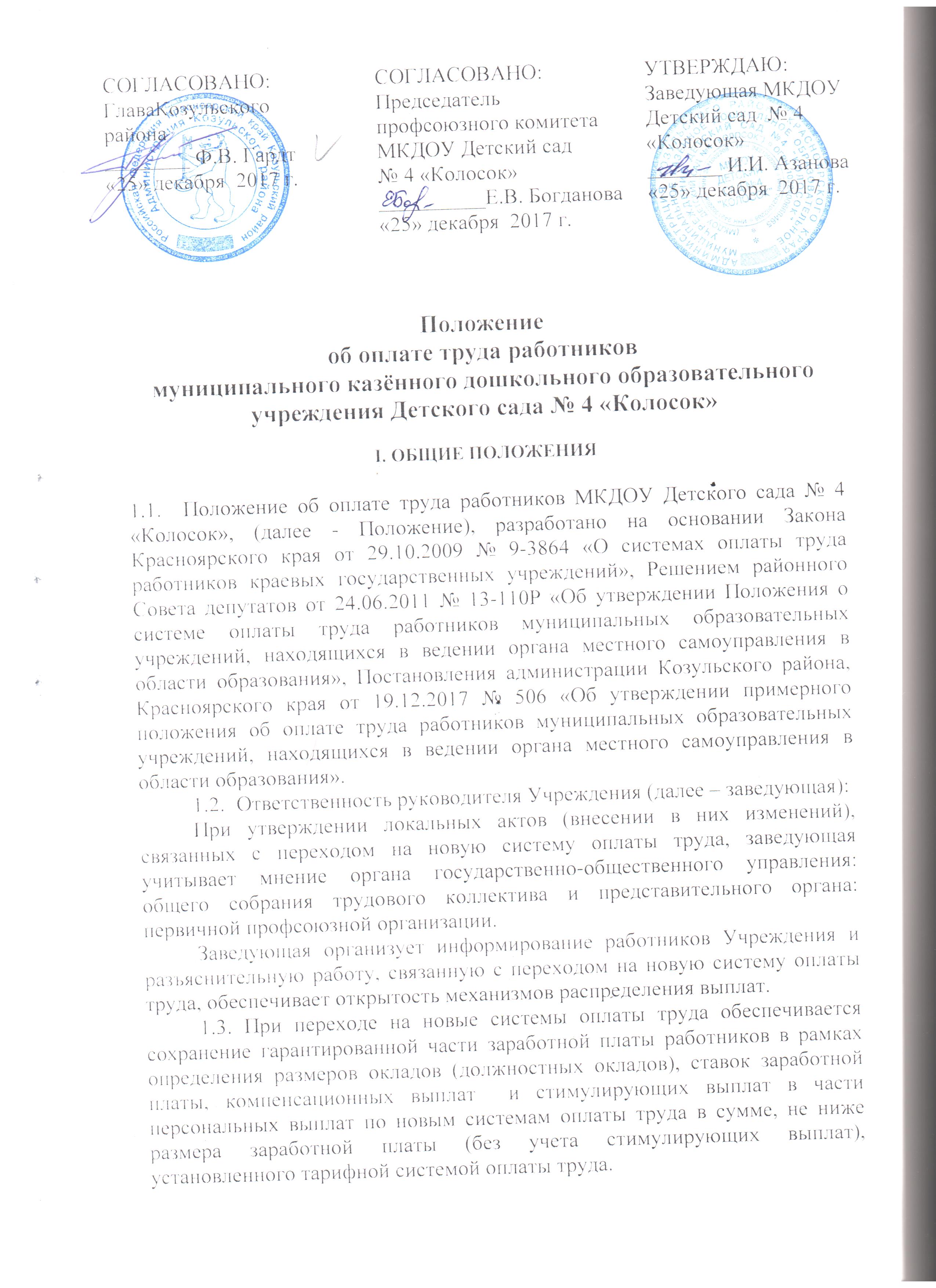 II. СИСТЕМА, ПОРЯДОК И УСЛОВИЯ ОПЛАТЫ ТРУДА РАБОТНИКОВ1. Система оплаты труда работников ДОУ (далее - система оплаты труда) включает в себя следующие элементы оплаты труда:- оклады (должностные оклады), ставки заработной платы;- выплаты компенсационного характера;- выплаты стимулирующего характера.1.1. Размеры окладов (должностных окладов), ставок заработной платы работникам устанавливаются заведующей ДОУ на основе требований к профессиональной подготовке и уровню квалификации, которые необходимы для осуществления соответствующей профессиональной деятельности, с учетом сложности и объема выполняемой работы в соответствии с размерами окладов (должностных окладов), ставок заработной платы, установленных приложением № 1 к настоящему Положению.1.2. Условия, при которых размеры окладов (должностных окладов), ставок заработной платы работникам учреждений могут устанавливаться выше минимальных размеров окладов (должностных окладов), ставок заработной платы, определяются в соответствии с приложением №2 к настоящему положению.2. Выплаты компенсационного характера.2.1. Работникам ДОУ устанавливаются следующие выплаты компенсационного характера:-выплаты за работу в сельской местности;- выплаты за ненормированный рабочий день;- выплаты за работу в условиях, отклоняющихся от нормальных (при выполнении работ различной квалификации, совмещении профессий (должностей), сверхурочной работе, работе в ночное время и при выполнении работ в других условиях, отклоняющихся от нормальных);- районный коэффициент в соответствии с законодательством Российской Федерации и Красноярского края;- доплата за работу в ночное время производится работникам в размере 35% часовой тарифной ставки (оклада, должностного оклада), ставки заработной платы за каждый час работы в ночное время. Ночным считается время с 22 часов до 6 часов;- при совмещении профессий (должностей), расширении зон обслуживания или исполнения обязанностей временно отсутствующего работника без освобождения от работы, определенной трудовым договором производится доплата, размере которой определяется по соглашению сторон с учетом содержания и (или) дополнительной работы (статья 151 Трудового кодекса РФ).2.2. Выплаты работникам, занятым на работах с вредными и (или) опасными и иными особыми условиями труда, устанавливаются работникам учреждения на основании статьи 147 Трудового кодекса Российской Федерации.2.3. Выплаты за работу в условиях, отклоняющихся от нормальных (при выполнении работ различной квалификации, совмещении профессий (должностей), сверхурочной работе, работе в ночное время и при выполнении работ в других условиях, отклоняющихся от нормальных).Оплата труда в других случаях выполнения работ в условиях, отклоняющихся от нормальных, устанавливается работникам учреждения на основании статьи 149 Трудового кодекса Российской Федерации.Оплата труда в выходные и нерабочие праздничные дни производится на основании статьи 153 Трудового кодекса Российской Федерации.Виды и размеры выплат при выполнении работ в других условиях, отклоняющихся от нормальных, устанавливаются согласно приложению № 3 к настоящему положению.3. Выплаты стимулирующего характера.Установление стимулирующих выплат в учреждении осуществляется на основе коллективного договора, локального нормативного акта учреждения о выплатах стимулирующего характера, утверждаемого работодателем с учетом мнения представительного органа работников.Виды, условия, размер и порядок установления выплат стимулирующего характера, в том числе критериев оценки результативности и качества труда работников муниципальных образовательных учреждений, находящихся в ведении органа местного самоуправления в области образования определяется в соответствии с приложением № 4 к настоящему положению.4. Начисление и выплата заработной платы работнику производиться с учетом требований трудового законодательства Российской Федерации, в соответствии с системой оплаты труда, определяемой настоящим положением и за фактически отработанное работником время (статьи 91, 132 Трудового кодекса Российской Федерации).Оплата труда работников учреждений осуществляется в пределах утвержденных бюджетных ассигнований по фонду оплаты труда.III. СИСТЕМА, ПОРЯДОК И УСЛОВИЯ ОПЛАТЫ ТРУДА РУКОВОДИТЕЛЕЙ УЧРЕЖДЕНИЙ(ЗАМЕСТИТЕЛЕЙ).1. Заработная плата заведующей (заместителю) включает в себя должностной оклад, выплаты компенсационного и стимулирующего характера, определяемые в соответствии с настоящим Положением.1.1. Размер должностного оклада заведующей ДОУ устанавливается трудовым договором и определяется в кратном отношении к среднему размеру оклада (должностного оклада), ставки заработной платы работников основного персонала, возглавляемого им учреждения с учетом отнесения учреждения к группе по оплате труда руководителей учреждений, в соответствии с нормативным актом представительного органа муниципального образования илиадминистрации района.Средний размер оклада (должностного оклада), ставки заработной платы работников основного персонала определяется в соответствии с порядком исчисления среднего размера оклада (должностного оклада), ставки заработной платы работников основного персонала для определения размера должностного оклада заведующей ДОУ и перечнем должностей, профессий работников учреждений, относимых к основному персоналу по виду экономической деятельности, устанавливаемыми Правительством Красноярского края.Средний размер оклада (должностного оклада), ставки заработной платы работников основного персонала для определения размера должностного оклада заведующей ДОУ рассчитывается без учета повышающих коэффициентов.2. Выплаты компенсационного характера заведующей ДОУ (заместителю), устанавливаются в соответствии с подразделом 2 раздела II настоящего положения как в процентах к должностным окладам, так и в абсолютных размерах, если иное не установлено законодательством.3.Выплаты стимулирующего характера для заведующей (заместителя), производятся с учетом критериев оценки результативности и качества деятельности учреждения.Выплаты стимулирующего характера заведующей ДОУ производятся в пределах объема средств на осуществление выплат стимулирующего характера заведующей ДОУ.Объем средств на осуществление выплат стимулирующего характера заведующей ДОУ выделяется в бюджетной смете (для казенных учреждений), плане финансово-хозяйственной деятельности (для бюджетных учреждений).4. Предельное количество должностных окладов заведующей ДОУ, учитываемых при определении объема средств на выплаты стимулирующего характера заведующей ДОУ, составляет до 32 должностных окладов заведующей ДОУ в год, в пределах фонда оплаты труда, с учетом районного коэффициента, процентной надбавки к заработной плате за стаж работы в районах Крайнего Севера и приравненных к ним местностях или надбавки за работу в местностях с особыми климатическими условиями.Фиксированное количество должностных окладов заведующей, учитываемых при определении объема средств на выплаты стимулирующего характера руководителям учреждений, устанавливается в соответствии с постановлением администрации Козульского района для каждого учреждения в отдельности.  5. Должностной оклад заведующей устанавливается с учетом ведения преподавательской (педагогической) работы в объеме:3 часа в день - заведующим дошкольными образовательными учреждениями с 1 - 2 группами.Выполнение преподавательской работы, указанной в настоящем пункте, может осуществляться как в основное рабочее время, так и за его пределами в зависимости от ее характера и качества выполнения работы по основной должности.6. Распределение средств на осуществление выплат стимулирующего характера заведующей ДОУ осуществляется ежеквартально или ежемесячно с учетом мнения рабочей группы по установлению стимулирующих выплат, образованной Управлением образования, опеки и попечительства (далее - рабочая группа).6.1. Управление представляет в рабочую группу аналитическую информацию о показателях деятельности учреждений, в том числе включающую информацию органов самоуправления образовательных учреждений, в том числе общественных советов образовательных учреждений, являющуюся основанием для премирования заведующую ДОУ.6.2. Заведующая имеет право присутствовать на заседании рабочей группы и давать необходимые пояснения.6.3. Рабочая группа может рекомендовать установление стимулирующих выплат и их размер открытым голосованием при условии присутствия не менее половины членов рабочей группы. Решение рабочей группы оформляется протоколом. С учетом мнения рабочей группы Управление издает приказ об установлении стимулирующих выплат.7. Выплаты стимулирующего характера устанавливаются за каждый вид выплат раздельно.Виды выплат стимулирующего характера, размер и условия их осуществления, критерии оценки результативности и качества деятельности учреждений для заведующей (заместителя), определяются согласно приложению № 5 к настоящему положению.Размер персональных выплатзаведующей (заместителю), определяется согласно приложению № 6 к настоящему положению.7.1. При выплатах по итогам работы учитываются:степень освоения выделенных бюджетных средств;проведение ремонтных работ;подготовка образовательного учреждения к новому учебному году;участие в инновационной деятельности;организация и проведение важных работ, мероприятий.Размер выплат по итогам работы заведующей (заместителю), определяется согласно приложению №7 к настоящему положению.8. Выплаты стимулирующего характера, за исключением персональных выплат и выплат по итогам работы, заведующей (заместителю), устанавливаются сроком не более чем на три месяца в процентах от должностного оклада.9. Размер выплат по итогам работы максимальным размером не ограничивается.IV. ДРУГИЕ ВОПРОСЫ ОПЛАТЫ ТРУДАСложившаяся к концу отчетного периода экономия бюджетных средств по фонду оплаты труда направляется на стимулирование труда работников учреждений. Направление указанных средств на иные цели осуществляется по согласованию с Министерством образования Красноярского края.Размер средств, полученных от приносящей доход деятельности, направляемых на оплату труда работников учреждений, составляет 70% от доходов, полученных от приносящей доход деятельности, с учетом выплат страховых взносов по обязательному социальному страхованию и взносу по страховым тарифам на обязательное социальное страхование от несчастных случаев на производстве и профессиональных заболеваний.V. ЕДИНОВРЕМЕННАЯ МАТЕРИАЛЬНАЯ ПОМОЩЬ.5.1. Работникам ДОУ в пределах утвержденного фонда оплаты труда осуществляется выплата единовременной  материальной помощи.5.2. Единовременная материальная помощь работникам ДОУ оказывается по решению руководителя учреждения в связи с:- бракосочетанием;- рождением ребенка;- со смертью супруга (супруги) или близких родственников (детей, родителей).5.3. Размер единовременной материальной помощи не может превышать трех тысяч рублей по каждому основанию, предусмотренному пунктом 5.2. настоящего положения.5.4. Выплаты единовременной материальной помощи работникам ДОУ производится на основании приказа заведующей ДОУ с учетом положений настоящего раздела.Приложение № 1 к Положению об оплате трудаМинимальные размеры окладов (должностных окладов), ставок заработной платы, работников учреждений1. Профессиональная квалификационная группадолжностей работников образования<*> Для должности «младший воспитатель» минимальный размер оклада (должностного оклада), ставки заработной платы устанавливается в размере 3 355,0 руб.2. Профессиональная квалификационная группа"Общеотраслевые должности служащих"3. Профессиональные квалификационные группыобщеотраслевых профессий рабочих4. Должности, не предусмотренные профессиональными квалификационными группамиПриложение № 2 к Положению об оплате трудаУсловия, при которых размеры окладов (должностных окладов), ставок заработной платы работникам муниципального казённого дошкольного образовательного учреждения Детского сада № 4 «Колосок», могут устанавливаться выше минимальных размеров окладов (должностных окладов), ставок заработной платыУсловия установления размеров окладов (должностных окладов), ставок заработной платы работникам муниципальных образовательных учреждений, (далее – учреждения), выше минимальных размеров окладов (должностных окладов), ставок заработной платы (далее – условия) применяются для установлении размеров окладов (должностных окладов), ставок заработной платы выше минимальных размеров окладов (должностных окладов), ставок заработной платы.Размер оклада (должностного оклада), ставки заработной платы увеличивается по должностям педагогических работников в образовательных учреждениях.Размер оклада (должностного оклада), ставки заработной платы определяется по формуле:                            О = О    + (О    x К),minminгде:О – размер оклада (должностного оклада), ставки заработной платы;    О    - минимальный  размер   оклада   (должностного   оклада),   ставкиminзаработной платы по должности, установленный примерным положением об оплате труда   работников   муниципальных общеобразовательных учреждений района, по 4квалификационному   уровню   профессиональной    квалификационной    группедолжностей педагогических работников;К – повышающий коэффициент.3. Увеличение минимальных окладов (должностных окладов), ставок заработной платы осуществляется посредством применения к окладам (должностным окладам), ставкам заработной платы повышающих коэффициентов.4. Перечень и размеры повышающих коэффициентов по основаниям повышения, установленных в пункте 5 настоящих условий, применяемым для установления окладов (должностных окладов), ставок заработной платы, устанавливаются коллективными договорами, локальными нормативными актами учреждения с учетом мнения представительного органа работников, в пределах фонда оплаты труда учреждения, на период времени выполнения работы, являющейся основанием для установления повышающего коэффициента.5. Повышающий коэффициент устанавливается по должности«воспитатель» по следующим основаниям:ТаблицаРасчет повышающего коэффициента производится по формуле:K = K1 + K2, где:K1 – повышающий коэффициент, определяемый в соответствии с пунктом 1 таблицы;Расчет повышающего коэффициента (K2) осуществляется следующим образом:если доля выплат стимулирующего характера педагогических работников без учета персональных выплат < 15%, то K2 = 0%, если доля выплат стимулирующего характера педагогических работников без учета персональных выплат > 15%, то коэффициент рассчитывается 
по формуле:K2 = Q1 / Qокл х 100%, где:Q1 – фонд оплаты труда педагогических работников, рассчитанный для установления повышающих коэффициентов;Qокл – объем средств, предусмотренный на выплату окладов (должностных окладов), ставок заработной платы педагогических работников.Q1 = Q – Qгар–Qстим–Qотп,где:Q – общий объем фонда оплаты труда педагогических работников;Qгар – фонд оплаты труда педагогических работников, состоящий 
из установленных окладов (должностных окладов), ставок заработной платы, выплат компенсационного характера, персональных выплат, суммы повышений окладов (должностных окладов), ставок заработной платы за наличие квалификационной категории; Qстим – предельный фонд оплаты труда, который может направляться 
на выплаты стимулирующего характера педагогическим работникам, определяется в размере не менее 15% от фонда оплаты труда педагогических работников;Qотп – сумма средств, направляемая в резерв для оплаты отпусков, выплаты пособия по временной нетрудоспособности за счет средств работодателя, оплаты дней служебных командировок, подготовки, переподготовки, повышения квалификации педагогических работников.Если K> предельного значенияповышающего коэффициента, 
то повышающий коэффициент устанавливается в размере предельного значения.Приложение № 3 к Положению об оплате труда ВИДЫ И РАЗМЕРЫКОМПЕНСАЦИОННЫХ ВЫПЛАТ ЗА РАБОТУ В УСЛОВИЯХ, ОТКЛОНЯЮЩИХСЯОТ НОРМАЛЬНЫХ (ПРИ ВЫПОЛНЕНИИ РАБОТ В ДРУГИХ УСЛОВИЯХ,ОТКЛОНЯЮЩИХСЯ ОТ НОРМАЛЬНЫХ)<*> В образовательных учреждениях, имеющих классы или группы для детей с ограниченными возможностями здоровья. Оплата труда педагогических работников производится только за часы занятий, которые они ведут в этих классах и группах.Приложение № 4 к Положению об оплате труда Виды, условия, размер и порядок установления выплат стимулирующего характера, в том числе критерии оценки результативности и качества труда работников муниципальных образовательных учреждений, находящихся в ведении органа местного самоуправления в области образования1. Настоящие виды, условия, размер и порядок установления выплат стимулирующего характера, в том числе критерии оценки результативности и качества труда работников ДОУ, находящихся в ведении органа местного самоуправления в области образования, распространяют свое действие на работников дошкольного образования, (далее - Порядок), регулируют отношения, возникающие между ДОУ (далее - Учреждения) и их работниками, в связи с предоставлением работникам выплат стимулирующего характера, по виду экономической деятельности «Образование».2. К выплатам стимулирующего характера относятся выплаты, направленные на стимулирование работников учреждений за качественные результаты труда, а также поощрение за выполненную работу.3. Выплаты стимулирующего характера устанавливаются коллективными договорами, локальными нормативными актами учреждения с учетом мнения представительного органа работников.4. Работникам Учреждения по решению заведующей в пределах бюджетных ассигнований на оплату труда работников Учреждения, а также средств от приносящей доход деятельности, направленных Учреждениями на оплату труда работников, могут устанавливаться следующие виды выплат стимулирующего характера:- выплаты за важность выполняемой работы, степень самостоятельности и ответственности при выполнении поставленных задач;- выплаты за интенсивность и высокие результаты работы;- выплаты за качество выполняемых работ;- персональные выплаты (с учетомсложности, напряженности и особого режима работы, опыта работы, повышения уровня оплаты труда молодым специалистам, обеспечения заработной платы работника на уровне размера минимальной заработной платы (минимального размера оплаты труда);- выплаты по итогам работы;Персональные выплаты производятся работникам учреждений в целях обеспечения заработной платы работника учреждения на уровне размера минимальной заработной платы (минимального размера оплаты труда) и месячная заработная плата которых при полностью отработанной норме рабочего времени и выполненной норме труда (трудовых обязанностей) с учетом выплат стимулирующего и компенсационного характера ниже размера минимальной заработной платы, установленного в Красноярском крае, в размере, определяемом как разница между размером минимальной  заработной платы, установленным в Красноярском крае, и величиной заработной платы конкретного работника учреждения за соответствующий период времени.Работникам учреждения, месячная заработная плата которых по основному месту работы при не полностью отработанной норме рабочего времени с учетом выплат стимулирующего и компенсационного характера ниже размера минимальной заработной платы, установленного в Красноярском крае, исчисленного пропорционально отработанному работником учреждения времени, указанные персональные выплаты производятся в размере, определяемом для каждого работника как разница между размером минимальной заработной платы, установленным в Красноярском крае, исчисленным пропорционально отработанному работником учреждения времени, и величиной заработной платы конкретного работника учреждения за соответствующий период времени.Виды, условия, размер и критерии оценки результативности и качества труда работников Учреждения устанавливаются в соответствии с приложением № 1к настоящему Порядку.5. Виды выплат должны отвечать уставным задачам Учреждения.Выплаты стимулирующего характера максимальным размером не ограничены и устанавливаются в пределах фонда оплаты труда.6. Персональные выплаты определяются в процентном отношении к окладу (должностному окладу), ставке заработной платы. Размер персональных выплат работникам устанавливается в соответствии с приложением № 2 к настоящему Порядку.7. При выплатах по итогам работы учитываются:- объем освоения выделенных бюджетных средств;- объем ввода законченных ремонтом объектов;- инициатива, творчество и применение в работе современных форм и методов организации труда;- выполнение порученной работы, связанной с обеспечением рабочего процесса или уставной деятельности Учреждений;- достижение высоких результатов в работе за определенный период;- участие в инновационной деятельности;- участие в соответствующем периоде в выполнении важных работ, мероприятий.Размер выплат по итогам работы работникам ДОУ устанавливается в соответствии с приложением N 3 к настоящему Порядку.Максимальным размером выплаты по итогам работы не ограничены и устанавливаются в пределах фонда оплаты труда.8. Заведующая ДОУ при рассмотрении вопроса о стимулировании работника вправе учитывать аналитическую информацию общественного совета Учреждения.9. Конкретный размер выплат стимулирующего характера (за исключением персональных выплат) устанавливается как в процентах к минимальному окладу (должностному окладу), ставке заработной платы с учетом повышения оклада (должностного оклада), ставки заработной платы по основаниям повышения, установленным в постановлении администрации района «Об утверждении условий, при которых размеры окладов (должностных окладов), ставок заработной платы работникам муниципальных образовательных учреждений, могут устанавливаться выше минимальных размеров окладов (должностных окладов), ставок заработной платы», с учетом нагрузки, так и в абсолютном размере.10. Стимулирующие выплаты, за исключением выплат по итогам работы, устанавливаются заведующей ДОУ ежемесячно, ежеквартально или на год.11. Учреждения могут применять балльную оценку при установлении выплат стимулирующего характера, за исключением персональных выплат.При применении балльной оценки при установлении выплат стимулирующего характера, размер выплаты, осуществляемой конкретному работнику учреждения, определяется по формуле:                             С = С        x Бi,                                  1 баллагде:С  -  размер выплаты, осуществляемой конкретному работнику учреждения вплановом периоде;С        - стоимость для определения размеров  стимулирующих выплат  на 1 баллаплановый период;Б   -  количество  баллов  по  результатам  оценки труда i-го работникаiучреждения,  исчисленное   в  суммовом  выражении  по  показателям оценки за отчетный период (год, полугодие, квартал).                                                  i = 1                 С        = (Q     - Q        ) / SUM Б,                  1 балла     стимстим рукniгде:Q       -   фонд   оплаты   труда,  предназначенный  для  осуществления стимулирующих выплат работникам учреждения в месяц в плановом периоде;Q -   плановый   фонд  стимулирующих   выплат   руководителя, утвержденный в бюджетной смете (плане финансово-хозяйственной деятельности) учреждения в расчете на месяц в плановом периоде;n - количество физических лиц учреждения, подлежащих оценке за отчетный период (год, квартал, месяц), за исключением руководителя учреждения.Q     не может превышать Q     .стим                     стим1                        Q      = Q   - Q    - Q   ,                         стим1зпгаротпгде:Q -  предельный фонд заработной платы, который может направлятьсястим1учреждением на выплаты стимулирующего характера;Q -  фонд  оплаты  труда  учреждения,  состоящий  из  установленныхзпработникам  окладов  (должностных окладов), ставок заработной платы, выплат стимулирующего и компенсационного характера, утвержденный в бюджетной смете (плане финансово-хозяйственной деятельности) учреждения на месяц в плановом периоде;Q     -  гарантированный  фонд  оплаты  труда  (сумма  заработной платыгарработников  по бюджетной смете (плану финансово-хозяйственной деятельности) учреждения  по  основной  и  совмещаемой  должностям  с  учетом сумм выплат компенсационного  характера  на  месяц  в  плановом  периоде), определенный согласно штатному расписанию учреждения;Q     -  сумма  средств,  направляемая  в  резерв  для оплаты отпусков,отпвыплаты   пособия   по   временной   нетрудоспособности   за  счет  средств работодателя,    оплаты    дней    служебных    командировок,   подготовки, переподготовки,  повышения  квалификации  работников  учреждения на месяц в плановом периоде.                        Q    = Q    x N    / N   ,отп    баз    отп    годгде:Q     -  фонд  оплаты  труда  учреждения,  состоящий  из  установленныхбазработникам  окладов (должностных окладов), ставок заработной  платы, выплатстимулирующего и компенсационного характера, утвержденный в бюджетной смете(плане финансово-хозяйственной деятельности) учреждения на месяц в плановомпериоде без учета выплат по итогам работы;N -  среднее  количество  дней  отпуска  согласно графику отпусков,отпдней  служебных   командировок,   подготовки,   переподготовки,   повышенияквалификации  работников  учреждения  на  месяце  плановом периоде согласноплану, утвержденному в учреждении;N    - количество календарных дней в месяц в плановом периоде.Приложение № 1 к ПорядкуВИДЫ, УСЛОВИЯ, РАЗМЕР И ПОРЯДОК УСТАНОВЛЕНИЯ ВЫПЛАТСТИМУЛИРУЮЩЕГО ХАРАКТЕРА, В ТОМ ЧИСЛЕ КРИТЕРИИ ОЦЕНКИРЕЗУЛЬТАТИВНОСТИ И КАЧЕСТВА ТРУДА РАБОТНИКОВ МКДОУ ДЕТСКИЙ САД № 4 «КОЛОСОК»<*> исходя из 100-балльной системыПриложение № 2 к ПорядкуРазмер персональных выплат работникам МКДОУ Детского сада № 4 «Колосок»<*> Размеры выплат при наличии одновременно почетного звания и ученой степени суммируются. Для педагогических работников учитывается работа по профилю учреждения или профилю педагогической деятельности (преподаваемых дисциплин).<**>Размер выплаты педагогическим работникам за выполнение функций классного руководителя, куратора определяется исходя из расчета 2 700,0 рублей в месяц за выполнение функций классного руководителя, куратора в классе (группе) с наполняемостью не менее наполняемости, установленной для образовательных учреждений в соответствии с законодательством Российской Федерации»«Для классов (групп), наполняемость которых меньше установленной, размер вознаграждения уменьшается пропорционально численности обучающихся».<***> От минимального оклада (должностного оклада), ставки заработной платы, без учета нагрузки.<****> Краевые выплаты воспитателям, и помощникам воспитателей учреждений, реализующих основную общеобразовательную программу дошкольного образования детей (далее – выплаты воспитателям), устанавливаются в размере 718,4 рубля на одного воспитателя и 2155,2 рубля на одного помощника воспитателя. Выплаты воспитателям устанавливаются на основании приказа руководителя учреждения в виде выплаты стимулирующего характера, входящей в состав заработной платы работника, но не более 718,4 рубля на одного работника (воспитателя) и 3 355 рублейна одного работника (помощника воспитателя).Выплаты производятся сверх месячной заработной платы (с учетом компенсационных выплат, в том числе доплаты до размера минимальной заработной платы (минимального размера оплаты труда) и выплат стимулирующего характера).На выплаты начисляются районный коэффициент, процентная надбавка к заработной плате за стаж работы в районах Крайнего Севера и приравненных к ним местностях или надбавка за работу в местностях с особыми климатическими условиями.Приложение № 3 к ПорядкуРАЗМЕРВЫПЛАТ ПО ИТОГАМ РАБОТЫ РАБОТНИКАМ МКДОУ ДЕТСКОГО САДА № 4 «КОЛОСОК»Приложение № 5 к Положению об оплате труда ВИДЫ ВЫПЛАТСТИМУЛИРУЮЩЕГО ХАРАКТЕРА, РАЗМЕР И УСЛОВИЯИХ ОСУЩЕСТВЛЕНИЯ, КРИТЕРИИ ОЦЕНКИ РЕЗУЛЬТАТИВНОСТИИ КАЧЕСТВА ДЕЯТЕЛЬНОСТИ УЧРЕЖДЕНИЙ ДЛЯ РУКОВОДИТЕЛЯ(ЗАМЕСТИТЕЛЯ)общеобразовательные учреждения (начального общего, основного общего, среднего общего образования)Приложение № 6 к Положению об оплате трудаРАЗМЕР ПЕРСОНАЛЬНЫХ ВЫПЛАТРУКОВОДИТЕЛЯМ (ЗАМЕСТИТЕЛЯМ) ОБРАЗОВАТЕЛЬНЫХУЧРЕЖДЕНИЙ РАЙОНА<*>Размеры выплат при наличии одновременно почетного звания и ученой степени суммируются.Приложение № 7 к Положению об оплате труда РАЗМЕР ВЫПЛАТ ПО ИТОГАМ РАБОТЫ РУКОВОДИТЕЛЮ(ЗАМЕСТИТЕЛЮ)Положение об установлении выплатстимулирующего характера работникам муниципального казённого дошкольного образовательного учреждения детского сада№ 4 «Колосок»1.	Общие положения1.1. Положение об установлении выплат стимулирующего характера (далее – Положение) работникам муниципального казенного дошкольного образовательного учреждения Детского сада №4 «Колосок» (далее Учреждения) определяет порядок, виды, условия, размер, в том числе критерии оценки результативности и качества труда, при установлении выплат стимулирующего характера работникам Учреждения. 1.2. К выплатам стимулирующего характера относятся выплаты, направленные на стимулирование работников учреждения  за качественные результаты труда, а также поощрение за выполненную работу.1.3. Выплаты стимулирующего характера устанавливаются настоящим Положением с учетом мнения профсоюзного комитета Учреждения.1.4.	Для оценки качества и результативности работников Учреждения разрабатывается шкала оценки, позволяющая объективно оценить деятельность работника. Методика оценивания должна быть понятна и прозрачна каждому работнику учреждения.1.5.	Стимулирующие выплаты определяются работникам за фактически отработанное время.1.6.	Виды стимулирующих выплат:- выплаты за важность выполняемой работы, степень самостоятельности и ответственности при выполнении поставленных задач;- выплаты за интенсивность и высокие результаты работы;- выплаты за качество выполненных работ.2.	Порядок установления стимулирующих выплат работникам.2.1.	Стимулирующие выплаты получают работники, проработавшие в данном учреждении не менее трех месяцев.2.2. Сотрудники учреждения самостоятельно заполняют тетрадь самооценки.2.3.	После заполнения, тетради самооценки передаются в комиссию по распределению стимулирующей части фонда оплаты труда. Комиссия проверяет достоверность заполнения тетрадей самооценки, рассматривает возможность начисления дополнительных баллов или вычета штрафных баллов (по регламенту и обязанностям комиссии в разделе 3). 2.4.	Размеры стимулирующей части  фонда оплаты труда Учреждения зависят от объема финансовых средств доведенных централизованной бухгалтерией управления образования до образовательного учреждения.2.5.	Стоимости балла определяется путем деления имеющихся средств стимулирующего фонда  на общую сумму баллов в данном отчетном периоде. 2.6.	Этот показатель (стоимость балла в рублях) умножаем на сумму баллов конкретного работника. В результате получаем размер выплаты стимулирующего характера конкретного работника на текущий период.2.7.	Внесение изменений в критерии и показатели оценки качества и результативности работы по каждой категории работников Учреждения, а так же их суммовое и (или) процентное выражение утверждаются приказом заведующего Учреждением.3.	Права и обязанности.3.1. Педагогические работники Учреждения имеют право на установление стимулирующих выплат согласно данному положению.3.2. Руководитель Учреждения имеет право на снижение или отмену выплат:3.2.1. За совершение дисциплинарного проступка стимулирующие выплаты могут быть снижены в размерах, либо с учетом тяжести допущенных нарушений работник может быть полностью их лишен приказом заведующей Учреждения на основании справок проверок, обоснованных жалоб, актов или предписаний контролирующих органов:- за нарушение Устава и правил внутреннего трудового распорядка – до 100%- нарушение должностной инструкции – до 100 %- правил техники безопасности, правил пожарной безопасности, охраны труда – до 100 %- неисполнения приказов и распоряжений заведующей  – до 100 %- нарушения режима дня воспитанников – до 100 %-нарушение инструкций по охране жизни и здоровья воспитанников–до100 %- замечаний со стороны надзорных органов, замечания по ходу внутреннего контроля – до 100 %- нарушение трудовой, служебной и исполнительской дисциплины, обоснованные неоднократные жалобы родителей (конфликтные ситуации) – до 100 %Выплата не выплачивается работникам, получившим дисциплинарное (административное) взыскание.3.2.2. Руководитель имеет право отменять или уменьшать размер стимулирующих выплат при отсутствии или недостатке фонда оплаты труда, при ухудшении качества работы, несвоевременном выполнении работ.3.3.Руководитель Учреждения обязан издать приказ об установлении стимулирующих выплат не позднее 20 числа каждого месяца.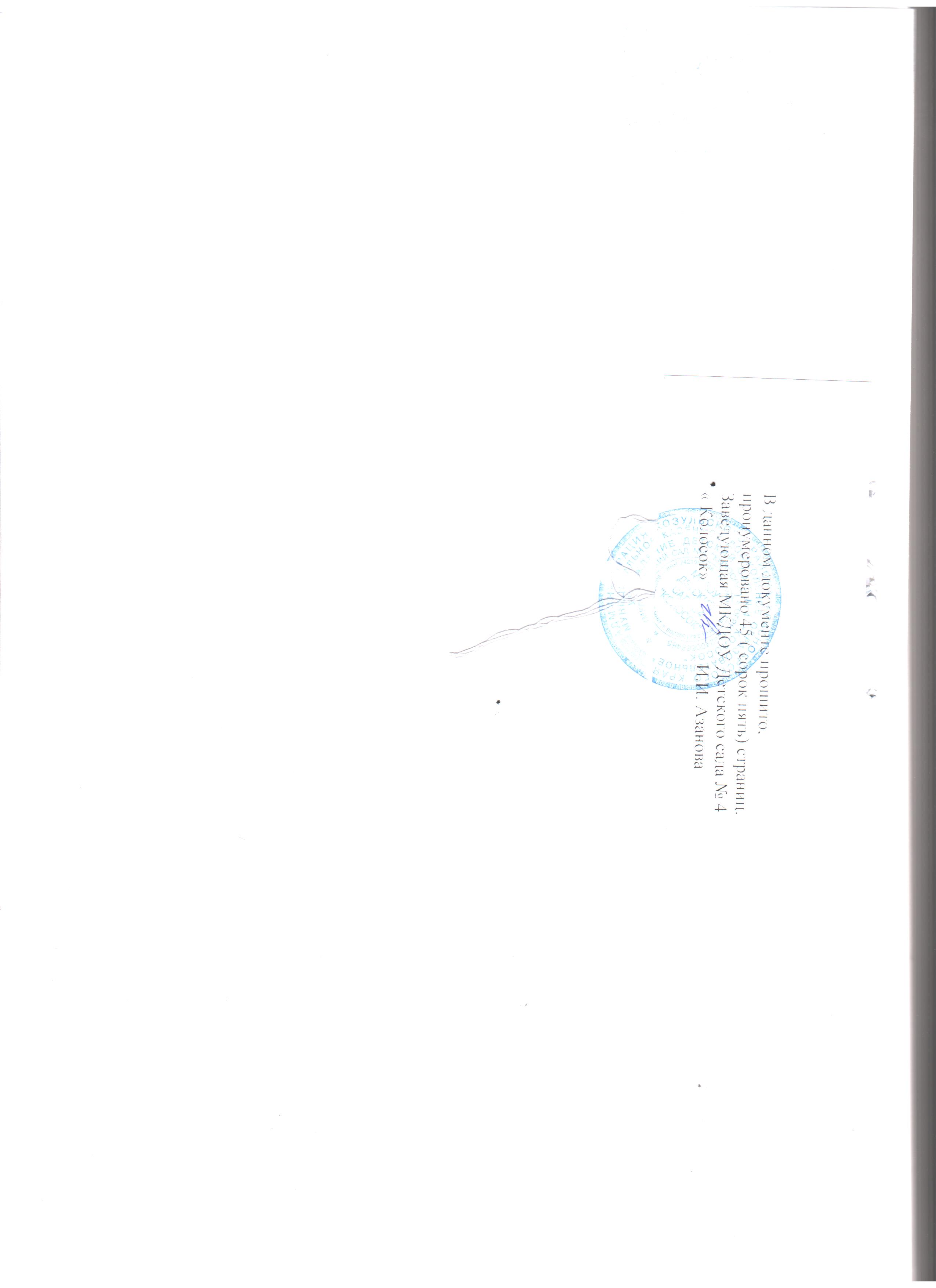 Квалификационные уровниКвалификационные уровниМинимальный размер оклада (должностногооклада), ставки заработной платы, руб.Профессиональная квалификационная группа должностей работников учебно-вспомогательного персонала первого уровня                 Профессиональная квалификационная группа должностей работников учебно-вспомогательного персонала первого уровня                 Профессиональная квалификационная группа должностей работников учебно-вспомогательного персонала первого уровня                 2 822,0*Профессиональная квалификационная группа должностей педагогических работников                               Профессиональная квалификационная группа должностей педагогических работников                               Профессиональная квалификационная группа должностей педагогических работников                               1 квалификационный уровень  при наличии среднего профессионального образования         4 874,01 квалификационный уровень  при наличии высшего профессионального   образования         5 547,02 квалификационный уровень    при наличии среднегопрофессионального   
образования         5 102,02 квалификационный уровень    при наличии высшего 
профессионального   
образования         5 810,03 квалификационный уровень    при наличии среднего
профессионального   
образования         5 588,03 квалификационный уровень    при наличии высшего 
профессионального   
образования         6 364,04 квалификационный уровень   при наличии среднего
профессионального   
образования         6 115,04 квалификационный уровень   при наличии высшего 
профессионального   
образования         6 967,0Квалификационные уровниМинимальный размер оклада (должностного
оклада), ставки   
заработной платы, руб.        Профессиональная квалификационная группа «Общеотраслевые должности служащих первого уровня»Профессиональная квалификационная группа «Общеотраслевые должности служащих первого уровня»1 квалификационный уровень                          2971,0   Профессиональная квалификационная группа «Общеотраслевые должности служащих второго уровня»   Профессиональная квалификационная группа «Общеотраслевые должности служащих второго уровня»2 квалификационный уровень                          3623,0Квалификационные уровниМинимальный размер оклада (должностного
оклада), ставки   
заработной платы, руб.Профессиональная квалификационная группа 
«Общеотраслевые профессии рабочих первого уровня» Профессиональная квалификационная группа 
«Общеотраслевые профессии рабочих первого уровня» 1 квалификационный уровень                          2 552,02 квалификационный уровень                          2 675,0Профессиональная квалификационная группа «Общеотраслевые профессии рабочих второго уровня»                         Профессиональная квалификационная группа «Общеотраслевые профессии рабочих второго уровня»                         1 квалификационный уровень                           2 971,02 квалификационный уровень                          3 623,03 квалификационный уровень                          3 981,04 квалификационный уровень                          4796,0ДолжностьМинимальный размер оклада (должностного
оклада), ставки   
заработной платы, руб.Заведующий библиотекой                          6133,0№ п/пОснование повышения оклада (должностного оклада), ставки заработной платыПредельное значение 
повышающего коэффициента1.За наличие квалификационной категории:высшей квалификационной категориипервой квалификационной категориивторой  квалификационной категории25%15%10%2.За осуществление педагогической деятельности в условиях изменения содержания образования и воспитания:2.для педагогических работников общеобразовательных учреждений35%2.для педагогических работников профессиональных образовательных учреждений20%2.для педагогических работников дошкольных образовательных учреждений50%2.для педагогических работников учреждений для детей-сирот и детей, оставшихся без попечения родителей50%2.для педагогических работников прочих образовательных учреждений20%№ п/пВиды компенсационных выплатРазмер в процентах к окладу (должностному окладу), ставке заработной платы1за работу в специальных (коррекционных) образовательных учреждениях (отделениях, классах, группах) для обучающихся, воспитанников с ограниченными возможностями здоровья (в том числе с задержкой психического развития) (кроме медицинских работников)<*>202руководителям образовательных учреждений, имеющих специальные (коррекционные) классы, группы для обучающихся (воспитанников) с ограниченными возможностями здоровья или классы (группы) для обучающихся (воспитанников), нуждающихся в длительном лечении;153Учителям и другим педагогическим работникам за индивидуальное обучение на дому больных детей-хроников (при наличии соответствующего медицинского заключения)204Женщинам, работающим в сельской местности, на работах, где по условиям труда рабочий день разделён на части (с перерывом рабочего времени более двух часов)305Выплата руководителям и специалистам за работу в сельской местности25Должности Критерии оценки результативности и качества труда работников учрежденияУсловия Условия Условия Предельное количество баллов<*>Предельное количество баллов<*>Должности Критерии оценки результативности и качества труда работников учреждениянаименованиеиндикаториндикаторПредельное количество баллов<*>Предельное количество баллов<*>Педагог-психологВыплаты за важность выполняемой работы, степень самостоятельности и ответственности при выполнении поставленных задачВыплаты за важность выполняемой работы, степень самостоятельности и ответственности при выполнении поставленных задачВыплаты за важность выполняемой работы, степень самостоятельности и ответственности при выполнении поставленных задачВыплаты за важность выполняемой работы, степень самостоятельности и ответственности при выполнении поставленных задачВыплаты за важность выполняемой работы, степень самостоятельности и ответственности при выполнении поставленных задачВыплаты за важность выполняемой работы, степень самостоятельности и ответственности при выполнении поставленных задачПедагог-психолог1.1. Ведение профессиональной документации (тематическое планирование, рабочие программы)1.1.1.Полнота и соответствие нормативным регламентирующим документам66Педагог-психолог1.2.Сопровождение детей из неблагополучных семей и детей с ограниченными возможностями1.2.1.Выявление детей из неблагополучных семейЗа каждого ребенкаЗа каждого ребенка11Педагог-психолог1.2.Сопровождение детей из неблагополучных семей и детей с ограниченными возможностями1.2.2.Повышение статуса ребенка в группеЗа каждого ребенкаЗа каждого ребенка11Педагог-психолог1.2.Сопровождение детей из неблагополучных семей и детей с ограниченными возможностями1.2.3.Профилактическая и просветительская работа с родителями (родительские клубы, практикумы, тренинги, семинарские занятия, выступления на родительских собраниях)За каждое мероприятиеЗа каждое мероприятие44Педагог-психолог1.2.Сопровождение детей из неблагополучных семей и детей с ограниченными возможностями1.2.4.Организация совместной деятельности с родителями и детьми (творческие мастерские, игровые тренинги, встречи в семейном клубе, викторины)За каждое мероприятиеЗа каждое мероприятие44Педагог-психолог1.2.Сопровождение детей из неблагополучных семей и детей с ограниченными возможностями1.2.5.Повышения уровня компетентности и толерантности родителей в понимании внутренних переживаний и потребностей ребенка; улучшения рефлексии взаимоотношений родителей с ребенком; выработка навыков эффективного взаимодействия с малышом в семьеЗа каждого ребенкаЗа каждого ребенка22Педагог-психолог1.2.Сопровождение детей из неблагополучных семей и детей с ограниченными возможностями1.2.6.Повышение уровня развития у ребенка из неблагополучной семьи личностной, познавательной и эмоциональной сфер; самооценки и уверенности в своих силах, готовности к обучению в школеЗа каждого ребенкаЗа каждого ребенка22Педагог-психолог1.2.7. Организация методической, психолого – педагогической, диагностической и консультативной помощи родителям, имеющих детей дошкольного возраста в том числе не посещающих дошкольное учреждение.Проведение  консультаций, диагностик, оформление материала для консультаций и по итогам психологической и педагогической диагностики. Проведение  консультаций, диагностик, оформление материала для консультаций и по итогам психологической и педагогической диагностики. 55Педагог-психолог1.2.8. СамообразованиеПовышение квалификации, наличие плана  самообразования и его выполнение.Повышение квалификации, наличие плана  самообразования и его выполнение.44Педагог-психолог1.2.9. Предметно-пространственная средаОбновление и изготовление игрового, дидактического и раздаточного материала в соответствии с возрастными особенностями. Личный вкладОбновление и изготовление игрового, дидактического и раздаточного материала в соответствии с возрастными особенностями. Личный вклад55Педагог-психолог2.Выплаты за интенсивность и высокие результаты работы2.Выплаты за интенсивность и высокие результаты работы2.Выплаты за интенсивность и высокие результаты работы2.Выплаты за интенсивность и высокие результаты работы2.Выплаты за интенсивность и высокие результаты работы2.Выплаты за интенсивность и высокие результаты работыПедагог-психолог2.1.Эффективность методов и способов работы по педагогическому сопровождению детей2.1.1.Участие в разработке и реализации развивающих и коррекционных проектов, программ, связанных с образовательной деятельностьюЗа участие в разработке и реализации проектов, программ, связанных с педагогической деятельностьюЗа участие в разработке и реализации проектов, программ, связанных с педагогической деятельностьюЗа участие в разработке и реализации проектов, программ, связанных с педагогической деятельностью2Педагог-психолог2.1.Эффективность методов и способов работы по педагогическому сопровождению детей2.1.1.Участие в разработке и реализации развивающих и коррекционных проектов, программ, связанных с образовательной деятельностьюПризовое место в конкурсе проектов и программ, получение грантаПризовое место в конкурсе проектов и программ, получение грантаПризовое место в конкурсе проектов и программ, получение гранта5Педагог-психолог2.1.Эффективность методов и способов работы по педагогическому сопровождению детей2.1.1.Участие в разработке и реализации развивающих и коррекционных проектов, программ, связанных с образовательной деятельностьюПрезентация результатов работы в форме статьи, выступления на форумах педагоговПрезентация результатов работы в форме статьи, выступления на форумах педагоговПрезентация результатов работы в форме статьи, выступления на форумах педагогов5Педагог-психолог2.1.Эффективность методов и способов работы по педагогическому сопровождению детей2.1.2.Адаптация вновь поступивших детей, благоприятный психологический климатОказание психологической помощи воспитанникам, родителям, педагогическому коллективу в решении конкретных проблемОказание психологической помощи воспитанникам, родителям, педагогическому коллективу в решении конкретных проблемОказание психологической помощи воспитанникам, родителям, педагогическому коллективу в решении конкретных проблем3Педагог-психолог2.1.3. Участие в конкурсах профессионального мастерстваУчастие Победа Участие Победа Участие Победа      от 1-3от 4-6Педагог-психолог3.Выплаты за качество выполняемых работ3.Выплаты за качество выполняемых работ3.Выплаты за качество выполняемых работ3.Выплаты за качество выполняемых работ3.Выплаты за качество выполняемых работ3.Выплаты за качество выполняемых работПедагог-психолог3.1.Работа с индивидуальными оздоровительными и образовательными маршрутами3.1.1. Сопровождение индивидуальных оздоровительных и образовательных маршрутов и эффективность их реализации103.2. Результативность образовательной деятельностиПоложительная динамика уровня развития дошкольников по итогам диагностики  Положительная динамика уровня развития дошкольников по итогам диагностики  Положительная динамика уровня развития дошкольников по итогам диагностики  3 Воспитатель 1. Выплаты за важность выполняемой работы, степень самостоятельности и ответственности при выполнении поставленных задач1. Выплаты за важность выполняемой работы, степень самостоятельности и ответственности при выполнении поставленных задач1. Выплаты за важность выполняемой работы, степень самостоятельности и ответственности при выполнении поставленных задач1. Выплаты за важность выполняемой работы, степень самостоятельности и ответственности при выполнении поставленных задач1. Выплаты за важность выполняемой работы, степень самостоятельности и ответственности при выполнении поставленных задач1. Выплаты за важность выполняемой работы, степень самостоятельности и ответственности при выполнении поставленных задачВоспитатель 1.1.Ведение профессиональной документации (тематическое планирование, рабочие программы)1.1.1.Полнота и соответствие нормативным регламентирующим документам100%100%100%5Воспитатель 1.2.Обеспечение занятости детей1.2.1.Проведение с детьми занятий, приобщение к труду, привитие им санитарно-гигиенических навыковпостояннопостояннопостоянно5Воспитатель 1.3.Организация работы по укреплению здоровья воспитанников1.3.1.Ежедневное проведение закаливающих процедур, соблюдение температурного, светового режима1.3.2. Соблюдение структуры проведения прогулокОтсутствие замечаний медперсонала, администрации учреждения, надзорных органовОтсутствие замечаний медперсонала, администрации учреждения, надзорных органовОтсутствие замечаний медперсонала, администрации учреждения, надзорных органов65Воспитатель 1.4.Обеспечение методического уровня организации образовательного процесса1.4.1.Участие в работе экспертной комиссии, творческих и рабочих групп, профессионального сообщества на уровне МКДОУ, работа с сайтом ДОУПостоянное участие в комиссиях и подготовка отчетной документации.Постоянное участие в комиссиях и подготовка отчетной документации.Постоянное участие в комиссиях и подготовка отчетной документации.10Воспитатель 1.4.Обеспечение методического уровня организации образовательного процесса1.4.2.Повышение профессиональной компетентности.Участие в деятельности профессиональных объединений педагогов Участие в работе жюри.Выступления (В) на ПС, ПК, заседаниях профессиональных сообществПроведение мастер – классов. (тексты выступлений, протоколы заседаний.)Отзывы участников (руководителей) профессиональных объединений.Документ, подтверждающий членство в жюри (Ж). Уровень:              Выступления (В) на ПС, ПК, заседаниях профессиональных сообществПроведение мастер – классов. (тексты выступлений, протоколы заседаний.)Отзывы участников (руководителей) профессиональных объединений.Документ, подтверждающий членство в жюри (Ж). Уровень:              Выступления (В) на ПС, ПК, заседаниях профессиональных сообществПроведение мастер – классов. (тексты выступлений, протоколы заседаний.)Отзывы участников (руководителей) профессиональных объединений.Документ, подтверждающий членство в жюри (Ж). Уровень:              10Воспитатель 1.4.Обеспечение методического уровня организации образовательного процесса1.4.2.Повышение профессиональной компетентности.Участие в деятельности профессиональных объединений педагогов Участие в работе жюри.МКДОУМКДОУМКДОУ2Воспитатель 1.4.Обеспечение методического уровня организации образовательного процесса1.4.2.Повышение профессиональной компетентности.Участие в деятельности профессиональных объединений педагогов Участие в работе жюри.РайонныйРайонныйРайонный5Воспитатель 1.4.Обеспечение методического уровня организации образовательного процесса1.4.2.Повышение профессиональной компетентности.Участие в деятельности профессиональных объединений педагогов Участие в работе жюри.Краевой Краевой Краевой 10Воспитатель 1.4.Обеспечение методического уровня организации образовательного процесса1.4.3.Участие педагога в профессиональных конкурсах, фестивалях, конференциях (за каждое выступление).Дипломы и сертификаты, подтверждающие участие (У); призовые места (П).  Уровень:Дипломы и сертификаты, подтверждающие участие (У); призовые места (П).  Уровень:Дипломы и сертификаты, подтверждающие участие (У); призовые места (П).  Уровень:Воспитатель 1.4.Обеспечение методического уровня организации образовательного процесса1.4.3.Участие педагога в профессиональных конкурсах, фестивалях, конференциях (за каждое выступление).Районный Районный Районный 2-4Воспитатель 1.4.Обеспечение методического уровня организации образовательного процесса1.4.3.Участие педагога в профессиональных конкурсах, фестивалях, конференциях (за каждое выступление).Краевой Краевой Краевой 4-6Воспитатель 1.4.Обеспечение методического уровня организации образовательного процесса1.4.3.Участие педагога в профессиональных конкурсах, фестивалях, конференциях (за каждое выступление).РФРФРФ6-8Воспитатель 1.4.Обеспечение методического уровня организации образовательного процесса1.4.3.Участие педагога в профессиональных конкурсах, фестивалях, конференциях (за каждое выступление).МеждународныйМеждународныйМеждународный8-10Воспитатель 1.4.Обеспечение методического уровня организации образовательного процесса1.4.4.Обобщение, презентация и тиражирование опыта – написание статьи или конспекта организации деятельности детей и публикации (за каждую публикацию)Изданное пособие с опубликованным текстом.  Уровень:                              Изданное пособие с опубликованным текстом.  Уровень:                              Изданное пособие с опубликованным текстом.  Уровень:                              Воспитатель 1.4.Обеспечение методического уровня организации образовательного процесса1.4.4.Обобщение, презентация и тиражирование опыта – написание статьи или конспекта организации деятельности детей и публикации (за каждую публикацию)МКДОУМКДОУМКДОУ2Воспитатель 1.4.Обеспечение методического уровня организации образовательного процесса1.4.4.Обобщение, презентация и тиражирование опыта – написание статьи или конспекта организации деятельности детей и публикации (за каждую публикацию)РайонныйРайонныйРайонный5Воспитатель 1.4.Обеспечение методического уровня организации образовательного процесса1.4.4.Обобщение, презентация и тиражирование опыта – написание статьи или конспекта организации деятельности детей и публикации (за каждую публикацию)КраевойКраевойКраевой7Воспитатель 1.4.Обеспечение методического уровня организации образовательного процесса1.4.4.Обобщение, презентация и тиражирование опыта – написание статьи или конспекта организации деятельности детей и публикации (за каждую публикацию)РФРФРФ10Воспитатель 2.Выплаты за интенсивность и высокие результаты работы2.Выплаты за интенсивность и высокие результаты работы2.Выплаты за интенсивность и высокие результаты работы2.Выплаты за интенсивность и высокие результаты работы2.Выплаты за интенсивность и высокие результаты работы2.Выплаты за интенсивность и высокие результаты работыВоспитатель 2.1.Самообразование2.1.1.Работа по самообразованию,повышение квалификацииНаличие курсов, планаНаличие курсов, плана44Воспитатель 2.2.Организации здоровье сберегающей воспитывающей среды2.2.1.Отсутствие травм, несчастных случаев0022Воспитатель 2.3.Эффективность работы с родителями2.3.1.Наличие обоснованных обращений родителей по поводу конфликтных ситуацийОтсутствие обоснованных обращений родителей по поводу конфликтных ситуацийОтсутствие обоснованных обращений родителей по поводу конфликтных ситуаций22Воспитатель 2.3.Эффективность работы с родителями2.3.1.Наличие обоснованных обращений родителей по поводу конфликтных ситуацийОтсутствие долгов по родительской платеОтсутствие долгов по родительской плате44Воспитатель 2.3.Эффективность работы с родителями2.3.2.Посещаемость детейНе менее 80%Не менее 80%55Воспитатель 2.3.Эффективность работы с родителями2.3.3.Организация и проведение отчетных мероприятий, родительских собраний, участие в работе Совета Учреждения с целью информирования законных представителей, представителей общественности о результатах образовательно-воспитательного процесса, достижениях детейОрганизация и проведение родительских собраний.Клубные формы работы.Организация и проведение родительских собраний.Клубные формы работы.55Воспитатель 2.4.Осуществление дополнительных работ2.4.1.Участие в проведении ремонтных работ в учреждениипостояннопостоянно55Воспитатель 2.4.Осуществление дополнительных работ2.4.2. Участие в благоустройстве территории МКДОУСубботники, озеленение, содержание участка группы в соответствии с СанПиН, по итогу выполненных работ или на основании справкиСубботники, озеленение, содержание участка группы в соответствии с СанПиН, по итогу выполненных работ или на основании справки22Воспитатель 2.4.Осуществление дополнительных работ2.4.3.Помощь в подготовке культурно-массовых и спортивных мероприятийПошив костюмов Пошив костюмов 55Воспитатель 2.4.Осуществление дополнительных работ2.4.3.Помощь в подготовке культурно-массовых и спортивных мероприятийИзготовление элементов костюмаИзготовление элементов костюма22Воспитатель 2.4.Осуществление дополнительных работ2.4.3.Помощь в подготовке культурно-массовых и спортивных мероприятийИзготовление атрибутовИзготовление атрибутов22Воспитатель 2.4.Осуществление дополнительных работ2.4.3.Помощь в подготовке культурно-массовых и спортивных мероприятийПомощь в оформлении помещенияПомощь в оформлении помещения22Воспитатель 2.4.Осуществление дополнительных работ2.4.4. Проведение традиционных, народных мероприятий 55Воспитатель 2.4.Осуществление дополнительных работ2.4.5. Предметно-развивающая средаПополнение среды.Сохранность оборудования и дидактического материалаПополнение среды.Сохранность оборудования и дидактического материала5353Воспитатель 3.Выплаты за качество выполняемых работ3.Выплаты за качество выполняемых работ3.Выплаты за качество выполняемых работ3.Выплаты за качество выполняемых работ3.Выплаты за качество выполняемых работ3.Выплаты за качество выполняемых работВоспитатель 3.1.Результативноть образовательной деятельности3.1.1.Положительная динамика уровня развития дошкольников по итогам диагностики3Воспитатель 3.2.2.Использование опыта в своей повседневной деятельностиВнедрение новых технологий, форм, методов, приемов, демонстрация их при проведении открытых занятий, творческих отчетовВнедрение новых технологий, форм, методов, приемов, демонстрация их при проведении открытых занятий, творческих отчетовВнедрение новых технологий, форм, методов, приемов, демонстрация их при проведении открытых занятий, творческих отчетов4Воспитатель 3.3.Участие в разработке и реализации проектов, программ, связанных с образовательной деятельностью3.3.1.Создание собственного педагогического проекта и его реализацияПрименение элементов инновационных методик, программ, технологий.Применение элементов инновационных методик, программ, технологий.Применение элементов инновационных методик, программ, технологий.4Воспитатель 3.3.Участие в разработке и реализации проектов, программ, связанных с образовательной деятельностью3.3.1.Создание собственного педагогического проекта и его реализацияПредставление проекта на уровне:Представление проекта на уровне:Представление проекта на уровне:Воспитатель 3.3.Участие в разработке и реализации проектов, программ, связанных с образовательной деятельностью3.3.1.Создание собственного педагогического проекта и его реализацияМКДОУМКДОУМКДОУ2Воспитатель 3.3.Участие в разработке и реализации проектов, программ, связанных с образовательной деятельностью3.3.1.Создание собственного педагогического проекта и его реализацияРайонаРайонаРайона5Воспитатель 3.3.Участие в разработке и реализации проектов, программ, связанных с образовательной деятельностью3.3.1.Создание собственного педагогического проекта и его реализацияКраяКраяКрая7Воспитатель 3.4. Достижение детей3.4.1. Участие и победы в муниципальных и региональных смотрах - конкурсах.Участие на уровне:Участие на уровне:Участие на уровне:Воспитатель 3.4. Достижение детей3.4.1. Участие и победы в муниципальных и региональных смотрах - конкурсах.РайонаРайонаРайона5Воспитатель 3.4. Достижение детей3.4.1. Участие и победы в муниципальных и региональных смотрах - конкурсах.КраяКраяКрая7Воспитатель 3.4. Достижение детей3.4.1. Участие и победы в муниципальных и региональных смотрах - конкурсах.РФРФРФ10Воспитатель 3.4. Достижение детей3.4.1. Участие и победы в муниципальных и региональных смотрах - конкурсах.МеждународныйМеждународныйМеждународный15Воспитатель 3.4. Достижение детей3.4.1. Участие и победы в муниципальных и региональных смотрах - конкурсах.Победа на уровне:Победа на уровне:Победа на уровне:Воспитатель 3.4. Достижение детей3.4.1. Участие и победы в муниципальных и региональных смотрах - конкурсах.МКДОУМКДОУМКДОУ5Воспитатель 3.4. Достижение детей3.4.1. Участие и победы в муниципальных и региональных смотрах - конкурсах.РайонаРайонаРайона7Воспитатель 3.4. Достижение детей3.4.1. Участие и победы в муниципальных и региональных смотрах - конкурсах.КраяКраяКрая10Воспитатель 3.4. Достижение детей3.4.1. Участие и победы в муниципальных и региональных смотрах - конкурсах.РФРФРФ15Воспитатель 3.4. Достижение детей3.4.1. Участие и победы в муниципальных и региональных смотрах - конкурсах.МеждународныйМеждународныйМеждународный20Педагогические работники: музыкальный руководитель, учитель-логопед, инструктор физической культуре1.Выплаты за важность выполняемой работы, степень самостоятельности и ответственности при выполнении поставленных задач1.Выплаты за важность выполняемой работы, степень самостоятельности и ответственности при выполнении поставленных задач1.Выплаты за важность выполняемой работы, степень самостоятельности и ответственности при выполнении поставленных задач1.Выплаты за важность выполняемой работы, степень самостоятельности и ответственности при выполнении поставленных задач1.Выплаты за важность выполняемой работы, степень самостоятельности и ответственности при выполнении поставленных задач1.Выплаты за важность выполняемой работы, степень самостоятельности и ответственности при выполнении поставленных задачПедагогические работники: музыкальный руководитель, учитель-логопед, инструктор физической культуре1.1.Ведение профессиональной документации (тематическое планирование, рабочие программы)1.1.1.Полнота и соответствие нормативным регламентирующим документам5Педагогические работники: музыкальный руководитель, учитель-логопед, инструктор физической культуре1.2.Организация и проведение мероприятий способствующих сохранению и восстановлению психологического и физического здоровья детей1.2.1.Праздники здоровья, спартакиады, дни здоровья и т.п.Наличие мероприятийНаличие мероприятийНаличие мероприятий55Педагогические работники: музыкальный руководитель, учитель-логопед, инструктор физической культуреОрганизация и проведение мероприятий по развитию музыкального воспитания, культуры поведения, нравственных норм дошкольников1.3.1.Проведение государственных и народных праздников, сезонных, познавательных, развлекательных мероприятий.Наличие сценария, оформление музыкального зала, подбор соответствующих атрибутов и музыкального оформленияНаличие сценария, оформление музыкального зала, подбор соответствующих атрибутов и музыкального оформленияНаличие сценария, оформление музыкального зала, подбор соответствующих атрибутов и музыкального оформления55Педагогические работники: музыкальный руководитель, учитель-логопед, инструктор физической культуре1.4.Эффективная реализация коррекционной направленности образовательного процесса1.4.1.Достижение детьми более высоких показателей развития в сравнении с предыдущим периодомПоложительная динамикаПоложительная динамикаПоложительная динамика5Педагогические работники: музыкальный руководитель, учитель-логопед, инструктор физической культуре1.5. СамообразованиеПовышение квалификации, обзор метод.литературы, наличие плана самообразования и его выполнениеПовышение квалификации, обзор метод.литературы, наличие плана самообразования и его выполнениеПовышение квалификации, обзор метод.литературы, наличие плана самообразования и его выполнение4Педагогические работники: музыкальный руководитель, учитель-логопед, инструктор физической культуре1.6 Обеспечение охраны жизни и здоровья детейОтсутствие травматизмаОтсутствие травматизмаОтсутствие травматизма5Педагогические работники: музыкальный руководитель, учитель-логопед, инструктор физической культуре2.Выплаты за интенсивность и высокие результаты работы2.Выплаты за интенсивность и высокие результаты работы2.Выплаты за интенсивность и высокие результаты работы2.Выплаты за интенсивность и высокие результаты работы2.Выплаты за интенсивность и высокие результаты работы2.Выплаты за интенсивность и высокие результаты работыПедагогические работники: музыкальный руководитель, учитель-логопед, инструктор физической культуре2.1.Достижение детей2.1.1.Участие в муниципальных и региональных смотрах-конкурсах, соревнованиях% участвующих от общего числа детей% участвующих от общего числа детей% участвующих от общего числа детей2Педагогические работники: музыкальный руководитель, учитель-логопед, инструктор физической культуре2.1.Достижение детей2.1.1.Участие в муниципальных и региональных смотрах-конкурсах, соревнованияхПризовое местоПризовое местоПризовое место5Педагогические работники: музыкальный руководитель, учитель-логопед, инструктор физической культуре2.2.Организация и проведение отчетных мероприятий, показывающих родителям результаты образовательного процесса, достижения детей2.2.1.Открытые утренники, праздники, посвященные Дню матери, временам года и т.п.Наличие мероприятийНаличие мероприятийНаличие мероприятий5Педагогические работники: музыкальный руководитель, учитель-логопед, инструктор физической культуре2.3. Работа с педагогамиРазработка и проведение консультаций, мастер – классов, семинаров – практикумовРазработка и проведение консультаций, мастер – классов, семинаров – практикумовРазработка и проведение консультаций, мастер – классов, семинаров – практикумов10Педагогические работники: музыкальный руководитель, учитель-логопед, инструктор физической культуре2.4.Осуществление дополнительных работ 2.4.1.Участие в проведении ремонтных работ в учреждениипостояннопостояннопостоянно10Педагогические работники: музыкальный руководитель, учитель-логопед, инструктор физической культуре2.4.Осуществление дополнительных работ 2.4.2. Помощь в подготовке культурно-массовых и спортивных мероприятийПошив костюмов Пошив костюмов Пошив костюмов 6Педагогические работники: музыкальный руководитель, учитель-логопед, инструктор физической культуре2.4.Осуществление дополнительных работ 2.4.2. Помощь в подготовке культурно-массовых и спортивных мероприятийИзготовление элементов костюмовИзготовление элементов костюмовИзготовление элементов костюмов2Педагогические работники: музыкальный руководитель, учитель-логопед, инструктор физической культуре2.4.Осуществление дополнительных работ 2.4.2. Помощь в подготовке культурно-массовых и спортивных мероприятийИзготовление атрибутовИзготовление атрибутовИзготовление атрибутов3Педагогические работники: музыкальный руководитель, учитель-логопед, инструктор физической культуре3.Выплаты за качество выполняемых работ3.Выплаты за качество выполняемых работ3.Выплаты за качество выполняемых работ3.Выплаты за качество выполняемых работ3.Выплаты за качество выполняемых работ3.Выплаты за качество выполняемых работПедагогические работники: музыкальный руководитель, учитель-логопед, инструктор физической культуре3.1.Высокий уровень педагогического мастерства при организации образовательного процесса3.1.1.Участие в конкурсах профессионального мастерства, конференциях, использование полученного опыта в своей повседневной деятельностиВнедрение новых технологий форм, методов, приемов, демонстрация их при проведении открытых занятий, творческих отчетовВнедрение новых технологий форм, методов, приемов, демонстрация их при проведении открытых занятий, творческих отчетовВнедрение новых технологий форм, методов, приемов, демонстрация их при проведении открытых занятий, творческих отчетов3Педагогические работники: музыкальный руководитель, учитель-логопед, инструктор физической культуре3.2. Работа с родителями3.2.1.Организация методической, психолого – педагогической, диагностической и консультативной помощи родителям, имеющих детей дошкольного возраста в том числе не посещающих дошкольное учреждение.Проведение  консультаций, диагностик, оформление материала для консультаций и по итогам психологической и педагогической диагностики.Проведение  консультаций, диагностик, оформление материала для консультаций и по итогам психологической и педагогической диагностики.Проведение  консультаций, диагностик, оформление материала для консультаций и по итогам психологической и педагогической диагностики.2Педагогические работники: музыкальный руководитель, учитель-логопед, инструктор физической культуре3.2. Работа с родителями3.2.2. Отсутствие конфликтов, жалоб Удовлетворенность родителей качеством услугиУдовлетворенность родителей качеством услугиУдовлетворенность родителей качеством услуги4Педагогические работники: музыкальный руководитель, учитель-логопед, инструктор физической культуре3.3.Участие в разработке и реализации проектов, программ, связанных с образовательной деятельностью3.3.1.Разработка, согласование, утверждение и реализация проектов и программПризовое место в конкурсе проектов и программПризовое место в конкурсе проектов и программПризовое место в конкурсе проектов и программ5Педагогические работники: музыкальный руководитель, учитель-логопед, инструктор физической культуре3.3.Участие в разработке и реализации проектов, программ, связанных с образовательной деятельностью3.3.1.Разработка, согласование, утверждение и реализация проектов и программИздание печатной продукции (статей), отражающей результаты работыИздание печатной продукции (статей), отражающей результаты работыИздание печатной продукции (статей), отражающей результаты работы53.4. Работа с детьми3.4.1. Диагностика построения индивидуальных маршрутов.При наличии диагностикиПри наличии диагностикиПри наличии диагностики5Помощник воспитателя1.Выплаты за важность выполняемой работы, степень самостоятельности и ответственности при выполнении поставленных задач1.Выплаты за важность выполняемой работы, степень самостоятельности и ответственности при выполнении поставленных задач1.Выплаты за важность выполняемой работы, степень самостоятельности и ответственности при выполнении поставленных задач1.Выплаты за важность выполняемой работы, степень самостоятельности и ответственности при выполнении поставленных задач1.Выплаты за важность выполняемой работы, степень самостоятельности и ответственности при выполнении поставленных задач1.Выплаты за важность выполняемой работы, степень самостоятельности и ответственности при выполнении поставленных задачПомощник воспитателя1.1.Проведение работы по укреплению здоровья детей1.1.1.Ежедневное проведение совместно с воспитателем и под его руководством закаливающих процедур1.1.1.Ежедневное проведение совместно с воспитателем и под его руководством закаливающих процедурОтсутствие замечаний администрации учреждения, надзорных органовОтсутствие замечаний администрации учреждения, надзорных органов2Помощник воспитателя1.2.Организация работы по самообслуживанию, соблюдению детьми распорядка дня1.2.1.Соблюдение распорядка дня, режима подачи питьевой воды, оказание необходимой помощи воспитанникам по самообслуживанию1.2.1.Соблюдение распорядка дня, режима подачи питьевой воды, оказание необходимой помощи воспитанникам по самообслуживаниюОтсутствие замечаний администрации учреждения, надзорных органовОтсутствие замечаний администрации учреждения, надзорных органов3Помощник воспитателя2.Выплаты за интенсивность и высокие результаты работы2.Выплаты за интенсивность и высокие результаты работы2.Выплаты за интенсивность и высокие результаты работы2.Выплаты за интенсивность и высокие результаты работы2.Выплаты за интенсивность и высокие результаты работы2.Выплаты за интенсивность и высокие результаты работыПомощник воспитателя2.1.Осуществление дополнительных работ 2.1.1.Участие в проведении ремонтных работ в учреждении, в благоустройстве территории МКДОУпостояннопостояннопостоянно5Помощник воспитателя2.2.Участие в мероприятиях учреждения2.2.1.Проведение дня именинника, праздников для детейпостояннопостояннопостоянно2Помощник воспитателя2.3.Выполнение гигиенических требований к содержанию групповых и иных помещений2.3.1.Гигиеническая обработка модулей, шкафов для хранения игрушек, природных уголковОтсутствие жалоб воспитателей, медперсонала, надзорных органовОтсутствие жалоб воспитателей, медперсонала, надзорных органовОтсутствие жалоб воспитателей, медперсонала, надзорных органов3Помощник воспитателя3.Выплаты за качество выполняемых работ3.Выплаты за качество выполняемых работ3.Выплаты за качество выполняемых работ3.Выплаты за качество выполняемых работ3.Выплаты за качество выполняемых работ3.Выплаты за качество выполняемых работПомощник воспитателя3.1.Соблюдение санитарно-гигиенических норм3.1.1.Отсутствие замечаний надзорных органов0003Повар 1.Выплаты за важность выполняемой работы, степень самостоятельности и ответственности при выполнении поставленных задач1.Выплаты за важность выполняемой работы, степень самостоятельности и ответственности при выполнении поставленных задач1.Выплаты за важность выполняемой работы, степень самостоятельности и ответственности при выполнении поставленных задач1.Выплаты за важность выполняемой работы, степень самостоятельности и ответственности при выполнении поставленных задач1.Выплаты за важность выполняемой работы, степень самостоятельности и ответственности при выполнении поставленных задач1.Выплаты за важность выполняемой работы, степень самостоятельности и ответственности при выполнении поставленных задачПовар 1.1.Отсутствие или оперативное устранение предписаний контролирующих или надзирающих органов1.1.1.Наличие предписаний контролирующих органовОтсутствие предписанийОтсутствие предписанийОтсутствие предписаний5Повар 1.1.Отсутствие или оперативное устранение предписаний контролирующих или надзирающих органов1.1.1.Наличие предписаний контролирующих органовУстранение предписаний в установленные срокиУстранение предписаний в установленные срокиУстранение предписаний в установленные сроки5Повар 2.Выплаты за интенсивность и высокие результаты работы2.Выплаты за интенсивность и высокие результаты работы2.Выплаты за интенсивность и высокие результаты работы2.Выплаты за интенсивность и высокие результаты работы2.Выплаты за интенсивность и высокие результаты работы2.Выплаты за интенсивность и высокие результаты работыПовар 2.1.Снижения уровня заболеваемости детей2.1.1. Уровень заболеваемости детейОтсутствие вспышек заболеванийОтсутствие вспышек заболеванийОтсутствие вспышек заболеваний3Повар 2.2.Соблюдение норм в приготовлении пищи согласно цикличному меню2.2.1.Отсутствие замечаний надзорных органов0003Повар 2.3.Соблюдение технологического процесса приготовления пищи2.3.1.Отсутствие замечаний надзорных органов0005Повар 2.4.Осуществление уровня дополнительных работ2.4.1. Участие в проведении ремонтных работ учреждения, в благоустройстве территории МКДОУпостояннопостояннопостоянно5Повар 3.Выплаты за качество выполняемых работ3.Выплаты за качество выполняемых работ3.Выплаты за качество выполняемых работ3.Выплаты за качество выполняемых работ3.Выплаты за качество выполняемых работ3.Выплаты за качество выполняемых работПовар 3.1.Содержание помещений в строгом соответствии с санитарно-гигиеническими требованиями3.1.1.Состояние помещений и территорий учрежденияОтсутствие замечаний администрации учрежденияОтсутствие замечаний администрации учрежденияОтсутствие замечаний администрации учреждения5Повар 3.2.Качество приготовления пищи, эстетическое оформление блюд3.2.1.Отсутствие замечаний при проведении органолептической оценки00033.2.Качество приготовления пищи, эстетическое оформление блюд3.2.2. Отсутствие жалоб со стороны родителей.53.2.Качество приготовления пищи, эстетическое оформление блюд3.2.3. Отсутствие замечаний со стороны администрации, соблюдение трудовой дисциплины10Заведующий хозяйством, рабочий по комплексному обслуживанию и ремонту зданий дворник, рабочий по стирке и ремонту одежды, подсобный рабочий, сторож1.Выплаты за важность выполняемой работы, степень самостоятельности и ответственности при выполнении поставленных задач1.Выплаты за важность выполняемой работы, степень самостоятельности и ответственности при выполнении поставленных задач1.Выплаты за важность выполняемой работы, степень самостоятельности и ответственности при выполнении поставленных задач1.Выплаты за важность выполняемой работы, степень самостоятельности и ответственности при выполнении поставленных задач1.Выплаты за важность выполняемой работы, степень самостоятельности и ответственности при выполнении поставленных задач1.Выплаты за важность выполняемой работы, степень самостоятельности и ответственности при выполнении поставленных задачЗаведующий хозяйством, рабочий по комплексному обслуживанию и ремонту зданий дворник, рабочий по стирке и ремонту одежды, подсобный рабочий, сторож1.1.Выполнение дополнительных видов работ1.1.1.Погрузочно-разгрузочные работы; проведение ремонтных работ и работ, связанных с ликвидаций аварий; выполнение работ по благоустройству и озеленению территории учреждения; проведение генеральных уборок5 часов в месяц5 часов в месяц5 часов в месяц2Заведующий хозяйством, рабочий по комплексному обслуживанию и ремонту зданий дворник, рабочий по стирке и ремонту одежды, подсобный рабочий, сторож1.1.Выполнение дополнительных видов работ1.1.1.Погрузочно-разгрузочные работы; проведение ремонтных работ и работ, связанных с ликвидаций аварий; выполнение работ по благоустройству и озеленению территории учреждения; проведение генеральных уборок10 часов в месяц10 часов в месяц10 часов в месяц4Заведующий хозяйством, рабочий по комплексному обслуживанию и ремонту зданий дворник, рабочий по стирке и ремонту одежды, подсобный рабочий, сторож1.1.Выполнение дополнительных видов работ1.1.1.Погрузочно-разгрузочные работы; проведение ремонтных работ и работ, связанных с ликвидаций аварий; выполнение работ по благоустройству и озеленению территории учреждения; проведение генеральных уборок15 часов месяц15 часов месяц15 часов месяц6Заведующий хозяйством, рабочий по комплексному обслуживанию и ремонту зданий дворник, рабочий по стирке и ремонту одежды, подсобный рабочий, сторож1.1.Выполнение дополнительных видов работ1.1.2.За расширение зоны обслуживанияГлажение бельяГлажение бельяГлажение белья3Заведующий хозяйством, рабочий по комплексному обслуживанию и ремонту зданий дворник, рабочий по стирке и ремонту одежды, подсобный рабочий, сторож1.1.Выполнение дополнительных видов работ1.1.3.Участие в проведении ремонтных работ в учреждении, в благоустройстве территории МКДОУпостояннопостояннопостоянно5Заведующий хозяйством, рабочий по комплексному обслуживанию и ремонту зданий дворник, рабочий по стирке и ремонту одежды, подсобный рабочий, сторож1.1.Выполнение дополнительных видов работ1.1.4.Участие и помощь в подготовке культурно-массовых и спортивных мероприятий- пошив костюмов (по количеству)- пошив костюмов (по количеству)- пошив костюмов (по количеству)10Заведующий хозяйством, рабочий по комплексному обслуживанию и ремонту зданий дворник, рабочий по стирке и ремонту одежды, подсобный рабочий, сторож1.1.Выполнение дополнительных видов работ1.1.4.Участие и помощь в подготовке культурно-массовых и спортивных мероприятий- изготовление элементов костюма- изготовление элементов костюма- изготовление элементов костюма2Заведующий хозяйством, рабочий по комплексному обслуживанию и ремонту зданий дворник, рабочий по стирке и ремонту одежды, подсобный рабочий, сторож1.1.Выполнение дополнительных видов работ1.1.4.Участие и помощь в подготовке культурно-массовых и спортивных мероприятий- изготовление атрибутов- изготовление атрибутов- изготовление атрибутов5Заведующий хозяйством, рабочий по комплексному обслуживанию и ремонту зданий дворник, рабочий по стирке и ремонту одежды, подсобный рабочий, сторож1.1.Выполнение дополнительных видов работ1.1.4.Участие и помощь в подготовке культурно-массовых и спортивных мероприятий- помощь в оформлении помещения- помощь в оформлении помещения- помощь в оформлении помещения2Заведующий хозяйством, рабочий по комплексному обслуживанию и ремонту зданий дворник, рабочий по стирке и ремонту одежды, подсобный рабочий, сторож1.1.Выполнение дополнительных видов работ1.1.4.Участие и помощь в подготовке культурно-массовых и спортивных мероприятий- за пошив спец.одежды (по количеству)- за пошив спец.одежды (по количеству)- за пошив спец.одежды (по количеству)10Заведующий хозяйством, рабочий по комплексному обслуживанию и ремонту зданий дворник, рабочий по стирке и ремонту одежды, подсобный рабочий, сторож1.1.Выполнение дополнительных видов работ1.1.4.Участие и помощь в подготовке культурно-массовых и спортивных мероприятий- за пошив портьер, постельного белья (по количеству)- за пошив портьер, постельного белья (по количеству)- за пошив портьер, постельного белья (по количеству)10Заведующий хозяйством, рабочий по комплексному обслуживанию и ремонту зданий дворник, рабочий по стирке и ремонту одежды, подсобный рабочий, сторож1.1.Выполнение дополнительных видов работ1.1.4.Участие и помощь в подготовке культурно-массовых и спортивных мероприятий- за изготовление учебных пособий, атрибутов к играм, праздникам, развлечениям (по количеству)- за изготовление учебных пособий, атрибутов к играм, праздникам, развлечениям (по количеству)- за изготовление учебных пособий, атрибутов к играм, праздникам, развлечениям (по количеству)10Заведующий хозяйством, рабочий по комплексному обслуживанию и ремонту зданий дворник, рабочий по стирке и ремонту одежды, подсобный рабочий, сторож1.1.5. Укрепление и сохранность материально-технической базы5Заведующий хозяйством, рабочий по комплексному обслуживанию и ремонту зданий дворник, рабочий по стирке и ремонту одежды, подсобный рабочий, сторож2.Выплаты за интенсивность и высокие результаты работы2.Выплаты за интенсивность и высокие результаты работы2.Выплаты за интенсивность и высокие результаты работы2.Выплаты за интенсивность и высокие результаты работы2.Выплаты за интенсивность и высокие результаты работы2.Выплаты за интенсивность и высокие результаты работыЗаведующий хозяйством, рабочий по комплексному обслуживанию и ремонту зданий дворник, рабочий по стирке и ремонту одежды, подсобный рабочий, сторож2.1.Отсутствие или оперативное устранение предписаний контролирующих или надзорных органов2.1.1.Наличие предписаний контролирующих органовОтсутствие предписанийОтсутствие предписанийОтсутствие предписаний5Заведующий хозяйством, рабочий по комплексному обслуживанию и ремонту зданий дворник, рабочий по стирке и ремонту одежды, подсобный рабочий, сторож2.1.Отсутствие или оперативное устранение предписаний контролирующих или надзорных органов2.1.1.Наличие предписаний контролирующих органовУстранение предписаний в установленные срокиУстранение предписаний в установленные срокиУстранение предписаний в установленные сроки3Заведующий хозяйством, рабочий по комплексному обслуживанию и ремонту зданий дворник, рабочий по стирке и ремонту одежды, подсобный рабочий, сторож2.2.Проведение праздников для детей2.2.1.Участие в мероприятиях учреждения          3Заведующий хозяйством, рабочий по комплексному обслуживанию и ремонту зданий дворник, рабочий по стирке и ремонту одежды, подсобный рабочий, сторож3.Выплаты за качество выполняемых работ3.Выплаты за качество выполняемых работ3.Выплаты за качество выполняемых работ3.Выплаты за качество выполняемых работ3.Выплаты за качество выполняемых работ3.Выплаты за качество выполняемых работЗаведующий хозяйством, рабочий по комплексному обслуживанию и ремонту зданий дворник, рабочий по стирке и ремонту одежды, подсобный рабочий, сторож3.1.Содержание помещений, участков в строгом соответствии с санитарно-гигиеническими требованиями, качественная уборка помещений3.1.1.Состояние помещений и территории учрежденияОтсутствие предписаний контролирующих или надзорных органовОтсутствие предписаний контролирующих или надзорных органовОтсутствие предписаний контролирующих или надзорных органов2Заведующий хозяйством, рабочий по комплексному обслуживанию и ремонту зданий дворник, рабочий по стирке и ремонту одежды, подсобный рабочий, сторож3.1.Содержание помещений, участков в строгом соответствии с санитарно-гигиеническими требованиями, качественная уборка помещений3.1.1.Состояние помещений и территории учрежденияОтсутствие замечаний администрации, надзорных органовОтсутствие замечаний администрации, надзорных органовОтсутствие замечаний администрации, надзорных органов2Заведующий хозяйством, рабочий по комплексному обслуживанию и ремонту зданий дворник, рабочий по стирке и ремонту одежды, подсобный рабочий, сторож3.1.Содержание помещений, участков в строгом соответствии с санитарно-гигиеническими требованиями, качественная уборка помещений3.1.2.За особые условия труда, устранение травмоопасных предметов на детских площадкахОтсутствие замечаний администрации учреждения, надзорных органовОтсутствие замечаний администрации учреждения, надзорных органовОтсутствие замечаний администрации учреждения, надзорных органов5Заведующий хозяйством, рабочий по комплексному обслуживанию и ремонту зданий дворник, рабочий по стирке и ремонту одежды, подсобный рабочий, сторож3.1.Содержание помещений, участков в строгом соответствии с санитарно-гигиеническими требованиями, качественная уборка помещений3.1.3.За выполнение хозяйственных работ, уход за деревьями, кустарниками, газонами в соответствии со временем годаОтсутствие замечаний администрации учреждения, надзорных органовОтсутствие замечаний администрации учреждения, надзорных органовОтсутствие замечаний администрации учреждения, надзорных органов53.1.4. Своевременная подготовка учреждения к новому учебному году, зимнему сезону43.1.5. Своевременное и качественное заключение договоров поставки продуктов питания, осуществление контроля качества продуктов питанияСвоевременное заключение договоров и осуществление контроля качества продуктов питанияСвоевременное заключение договоров и осуществление контроля качества продуктов питанияСвоевременное заключение договоров и осуществление контроля качества продуктов питания63.1.6. Своевременное оформление в установленном порядке документов и отчетов.Своевременное оформление и сдача документацииСвоевременное оформление и сдача документацииСвоевременное оформление и сдача документации5№ п/пВиды и условия персональных выплатПредельный размер к окладу (должностному окладу) ставке заработной платы1выплата за опыт работы в занимаемой должности <*>1от 1 года до 5 летпри наличии ученой степени кандидата наук, культурологии, искусствоведенияпри наличии ученой степени доктора наук, культурологии, искусствоведенияпри наличии почетного звания, начинающегося со слова «Заслуженный», при условии соответствия почетного звания профилю учреждения;при наличии почетного звания, начинающегося со слова «Народный», при условии соответствия почетного звания профилю учреждения;5%15%20%15%20%1от 5лет до 10 летпри наличии ученой степени кандидата наук, культурологии, искусствоведенияпри наличии ученой степени доктора наук, культурологии, искусствоведенияпри наличии почетного звания, начинающегося со слова «Заслуженный», при условии соответствия почетного звания профилю учреждения;при наличии почетного звания, начинающегося со слова «Народный», при условии соответствия почетного звания профилю учреждения;15%25%30%25%30%1с выше10 летпри наличии ученой степени кандидата наук, культурологии, искусствоведенияпри наличии ученой степени доктора наук, культурологии, искусствоведенияпри наличии почетного звания, начинающегося со слова «Заслуженный», при условии соответствия почетного звания профилю учреждения;при наличии почетного звания, начинающегося со слова «Народный», при условии соответствия почетного звания профилю учреждения;25%35%40%35%40%2специалистам, впервые окончившим одно из учреждений высшего или среднего профессионального образования и заключившим в течение трех лет после окончания учебного заведения трудовые договоры с муниципальными бюджетными и казенными образовательными учреждениями либо продолжающим работу в образовательном учреждении. Персональная выплата устанавливается на срок первых пяти лет работы с момента окончания учебного заведения20%3краевые выплаты воспитателям муниципальных бюджетных и казенных образовательных учреждений, реализующих основную общеобразовательнуюпрограмму дошкольного образования детей <****>718,4 рубля4краевые выплаты помощникам воспитателей муниципальных бюджетных и казенных образовательных учреждений, реализующих основную общеобразовательнуюпрограмму дошкольного образования детей <****>3 355 рублейКритерии оценки результативности и качества труда работников учрежденияУсловия Условия Предельный размер балловКритерии оценки результативности и качества труда работников учреждениянаименованиеиндикаторПредельный размер балловСтепень освоение выделенных бюджетных средств%освоения выделенных бюджетных средств90% выделенного объема средств95% выделенного объема средств2550Объем ввода законченных ремонтом объектовтекущий ремонт капитальный ремонтвыполнен в срок,в полном объеме2550Инициатива, творчество и применение в работе современных форм и методов организации трудаПрименение нестандартных методов работыX50Выполнение порученной работы, связанной с обеспечением рабочего процесса или уставной деятельности учреждениязадание выполненов срок, в полном объеме50Достижение высоких результатов в работе за определенный периодоценка результатов работыналичие динамики в результатах50Участие в инновационной деятельностиналичие реализуемых проектовучастие50Участие в соответствующем периоде в выполнении важных работ, мероприятийналичие важных работ, мероприятийучастие50ДолжностиКритерии оценки результативности и качества деятельности образовательных учрежденийУсловия Условия Предельный размер выплат к окладу, (должностному окладу), ставке заработной платыДолжностиКритерии оценки результативности и качества деятельности образовательных учрежденийНаименование Индикатор Предельный размер выплат к окладу, (должностному окладу), ставке заработной платы12345Руководитель учреждения (заместитель)Выплаты за важность выполняемой работы, степень самостоятельности и        ответственности при выполнении поставленных задачВыплаты за важность выполняемой работы, степень самостоятельности и        ответственности при выполнении поставленных задачВыплаты за важность выполняемой работы, степень самостоятельности и        ответственности при выполнении поставленных задачВыплаты за важность выполняемой работы, степень самостоятельности и        ответственности при выполнении поставленных задачРуководитель учреждения (заместитель)Создание условий для осуществления образовательного процессаМатериально-техническая, ресурсная обеспеченность образовательного процессаВ соответствии с лицензией15%Руководитель учреждения (заместитель)Создание условий для осуществления образовательного процессаОбеспечение санитарно-гигиенических условий образовательного процесса; обеспечение санитарно-бытовых условий, выполнение требований пожарной и электробезопасности, охраны трудаОтсутствие предписаний надзорных органов или устранение предписаний в установленные сроки15%Руководитель учреждения (заместитель)Создание условий для осуществления образовательного процессаУкомплектованность педагогическими кадрами, их качественный составДоля аттестованных пед. работников не ниже 50% 5%Руководитель учреждения (заместитель)Создание условий для осуществления образовательного процессаУкомплектованность педагогическими кадрами, их качественный составДоля работников с высшим образованием не ниже 50%5%Руководитель учреждения (заместитель)Создание условий для осуществления образовательного процессаЭффективность финансово-экономической деятельностиИсполнение плана финансов-хозяйственной деятельности15%Руководитель учреждения (заместитель)Создание условий для осуществления образовательного процессаЭффективность финансово-экономической деятельностиСвоевременность и качественное проведение текущих и капитальных ремонтов10%Руководитель учреждения (заместитель)Сохранение здоровья воспитанников в учрежденииОрганизация обеспечения учащихся горячим питанием в соответствии с согласованным с Роспотребнадзором цикличным менюОтсутствие жалоб15%Руководитель учреждения (заместитель)Сохранение здоровья воспитанников в учрежденииСоздание и реализация программ и проектов, направленных на сохранение здоровья детейУменьшение числа хронических и сезонных заболеваний детей20%Руководитель учреждения (заместитель)Выплаты за интенсивность и высокие результаты работыВыплаты за интенсивность и высокие результаты работыВыплаты за интенсивность и высокие результаты работыВыплаты за интенсивность и высокие результаты работыРуководитель учреждения (заместитель)Обеспечение качества дошкольного образования в учрежденииУчастие в инновационной деятельности, ведение экспериментальной работыУчастие в конкурсах инновационных учреждений, участие педагогов в профессиональных конкурсах10%Руководитель учреждения (заместитель)Обеспечение качества дошкольного образования в учрежденииУчастие в инновационной деятельности, ведение экспериментальной работыПобеды в конкурсах инновационных учреждений, победы педагогов в профессиональных конкурсах15%Руководитель учреждения (заместитель)Обеспечение качества дошкольного образования в учрежденииДостижения детей в конкурсах, смотрах, конференциях, соревнованияхНаличие призеров и победителей15%Руководитель учреждения (заместитель)Сохранность контингента обучающихся, воспитанниковНаполняемость групп в течении года в соответствии с планом комплектованияДвижение в пределах 1 – 2% от общей численности15%Руководитель учреждения (заместитель)Выплаты за качество выполняемых работВыплаты за качество выполняемых работВыплаты за качество выполняемых работВыплаты за качество выполняемых работРуководитель учреждения (заместитель)Эффективность управленческой деятельностиОбеспечение государственно-общественного характера управления в учрежденииНаличие и функционирование в учреждении органа государственно-общественного управления10%Руководитель учреждения (заместитель)Эффективность управленческой деятельностиОтсутствие обоснованных обращений граждан по поводу конфликтных ситуаций05%Руководитель учреждения (заместитель)Эффективность управленческой деятельностиОтсутствие нарушений трудового законодательства 010%Руководитель учреждения (заместитель)Управленческая культураКачество владения управленческими функциямиНаличие программ, планов (аналитические документы, обоснованность и реализация программ, проектов, планов, системность контроля, своевременность коррекции, согласованность руководства, четкость организации)10%Руководитель учреждения (заместитель)Управленческая культураЭффективность реализуемой кадровой политики (оптимальность штатного расписания, стабильность кадрового состава)Наличие действующей системы непрерывного профессионального развития педагогических кадров10%№ п/пВиды персональных выплатПредельный размер выплат к окладу (должностному окладу)1опыт работы в занимаемой должности <*>:2от 1 года до 5 летпри наличии ученой степени кандидата наук, культурологии, искусствоведенияпри наличии ученой степени доктора наук, культурологии, искусствоведенияпри наличии почетного звания, начинающегося со слова «Заслуженный», при условии соответствия почетного звания профилю учреждения;при наличии почетного звания, начинающегося со слова «Народный», при условии соответствия почетного звания профилю учреждения;5%       15%20%15%20%3от 5лет до 10 летпри наличии ученой степени кандидата наук, культурологии, искусствоведенияпри наличии ученой степени доктора наук, культурологии, искусствоведенияпри наличии почетного звания, начинающегося со слова «Заслуженный», при условии соответствия почетного звания профилю учреждения;при наличии почетного звания, начинающегося со слова «Народный», при условии соответствия почетного звания профилю учреждения;15%25%30%25%30%4с выше10 летпри наличии ученой степени кандидата наук, культурологии, искусствоведенияпри наличии ученой степени доктора наук, культурологии, искусствоведенияпри наличии почетного звания, начинающегося со слова «Заслуженный», при условии соответствия почетного звания профилю учреждения;при наличии почетного звания, начинающегося со слова «Народный», при условии соответствия почетного звания профилю учреждения;25%35%40%35%40%5специалистам, впервые окончившим одно из учреждений высшего или среднего профессионального образования и заключившим в течение трех лет после окончания учебного заведения трудовые договоры с муниципальными учреждениями образования20%Критерии оценки результативности и качества труда работников учрежденияУсловия Условия Предельный размер к окладу (должностному окладу), ставкеКритерии оценки результативности и качества труда работников учреждениянаименованиеиндикаторПредельный размер к окладу (должностному окладу), ставкеСтепень освоения выделенных бюджетных средствПроцент освоения выделенных бюджетных средствот 98% до 99%   от 99,1% до 100%70%100%Проведение ремонтных работТекущий ремонт Капитальный ремонтвыполнен в срок качественно, в полном объеме25%50%Подготовка образовательного учреждения к новому учебному годуУчреждение принято   надзорными органамибез замечаний50%Участие в инновационной деятельностиНаличие реализуемых проектовреализация проектов100%Организация и проведение важных работ, мероприятийНаличие важных работ, мероприятиймеждународные федеральные межрегиональные региональные внутри учреждения100%90%80%70%60%Воспитатель 1. Выплаты за важность выполняемой работы, степень самостоятельности и ответственности при выполнении поставленных задач1. Выплаты за важность выполняемой работы, степень самостоятельности и ответственности при выполнении поставленных задач1. Выплаты за важность выполняемой работы, степень самостоятельности и ответственности при выполнении поставленных задач1. Выплаты за важность выполняемой работы, степень самостоятельности и ответственности при выполнении поставленных задачВоспитатель 1.1.Ведение профессиональной документации (тематическое планирование, рабочие программы)1.1.1.Полнота и соответствие нормативным регламентирующим документам100%30Воспитатель 1.2.Обеспечение занятости детей1.2.1.Проведение с детьми занятий, приобщение к труду, привитие им санитарно-гигиенических навыковпостоянно20Воспитатель 1.3.Организация работы по укреплению здоровья воспитанников1.3.1.Ежедневное проведение закаливающих процедур, соблюдение температурного, светового режима1.3.2. Соблюдение структуры проведения прогулокОтсутствие замечаний медперсонала, администрации учреждения, надзорных органов2010Воспитатель 1.4.Обеспечение методического уровня организации образовательного процесса1.4.1.Участие в работе экспертной комиссии, творческих и рабочих групп, профессионального сообщества на уровне МКДОУ, работа с сайтом ДОУПостоянное участие в комиссиях и подготовка отчетной документации.20Воспитатель 1.4.Обеспечение методического уровня организации образовательного процесса1.4.2.Повышение профессиональной компетентности.Участие в деятельности профессиональных объединений педагогов Участие в работе жюри.Выступления (В) на ПС, ПК, заседаниях профессиональных сообществПроведение мастер – классов. (тексты выступлений, протоколы заседаний.)Отзывы участников (руководителей) профессиональных объединений.Документ, подтверждающий членство в жюри (Ж). Уровень:               10Воспитатель 1.4.Обеспечение методического уровня организации образовательного процесса1.4.2.Повышение профессиональной компетентности.Участие в деятельности профессиональных объединений педагогов Участие в работе жюри.МКДОУ10Воспитатель 1.4.Обеспечение методического уровня организации образовательного процесса1.4.2.Повышение профессиональной компетентности.Участие в деятельности профессиональных объединений педагогов Участие в работе жюри.Районный15Воспитатель 1.4.Обеспечение методического уровня организации образовательного процесса1.4.2.Повышение профессиональной компетентности.Участие в деятельности профессиональных объединений педагогов Участие в работе жюри.Краевой 20Воспитатель 1.4.Обеспечение методического уровня организации образовательного процесса1.4.3.Участие педагога в профессиональных конкурсах, фестивалях, конференциях (за каждое выступление).Дипломы и сертификаты, подтверждающие участие (У); призовые места (П).  Уровень:Воспитатель 1.4.Обеспечение методического уровня организации образовательного процесса1.4.3.Участие педагога в профессиональных конкурсах, фестивалях, конференциях (за каждое выступление).Районный 15Воспитатель 1.4.Обеспечение методического уровня организации образовательного процесса1.4.3.Участие педагога в профессиональных конкурсах, фестивалях, конференциях (за каждое выступление).Краевой 20Воспитатель 1.4.Обеспечение методического уровня организации образовательного процесса1.4.3.Участие педагога в профессиональных конкурсах, фестивалях, конференциях (за каждое выступление).РФ30Воспитатель 1.4.Обеспечение методического уровня организации образовательного процесса1.4.4.Обобщение, презентация и тиражирование опыта – написание статьи или конспекта организации деятельности детей и публикации (за каждую публикацию)Изданное пособие с опубликованным текстом.  Уровень:                              Воспитатель 1.4.Обеспечение методического уровня организации образовательного процесса1.4.4.Обобщение, презентация и тиражирование опыта – написание статьи или конспекта организации деятельности детей и публикации (за каждую публикацию)МКДОУ10Воспитатель 1.4.Обеспечение методического уровня организации образовательного процесса1.4.4.Обобщение, презентация и тиражирование опыта – написание статьи или конспекта организации деятельности детей и публикации (за каждую публикацию)Районный15Воспитатель 1.4.Обеспечение методического уровня организации образовательного процесса1.4.4.Обобщение, презентация и тиражирование опыта – написание статьи или конспекта организации деятельности детей и публикации (за каждую публикацию)Краевой20Воспитатель 1.4.Обеспечение методического уровня организации образовательного процесса1.4.4.Обобщение, презентация и тиражирование опыта – написание статьи или конспекта организации деятельности детей и публикации (за каждую публикацию)РФ30Воспитатель 2.Выплаты за интенсивность и высокие результаты работы2.Выплаты за интенсивность и высокие результаты работы2.Выплаты за интенсивность и высокие результаты работы2.Выплаты за интенсивность и высокие результаты работыВоспитатель 2.1.Участие в инновационной деятельности2.1.1.Разработка и внедрение авторских программ воспитанияНаличие авторской программы воспитания30Воспитатель 2.2.Организации здоровье сберегающей воспитывающей среды2.2.1.Отсутствие травм, несчастных случаев020Воспитатель 2.3.Эффективность работы с родителями2.3.1.Наличие обоснованных обращений родителей по поводу конфликтных ситуацийОтсутствие обоснованных обращений родителей по поводу конфликтных ситуаций20Воспитатель 2.3.Эффективность работы с родителями2.3.1.Наличие обоснованных обращений родителей по поводу конфликтных ситуацийВысокий уровень решения конфликтных ситуаций20Воспитатель 2.3.Эффективность работы с родителями2.3.2.Посещаемость детейНе менее 80%20Воспитатель 2.3.Эффективность работы с родителями2.3.3.Организация и проведение отчетных мероприятий, родительских собраний, участие в работе Совета Учреждения с целью информирования законных представителей, представителей общественности о результатах образовательно-воспитательного процесса, достижениях детейОрганизация и проведение родительских собраний.Клубные формы работы.20Воспитатель 2.4.Осуществление дополнительных работ2.4.1.Участие в проведении ремонтных работ в учреждениипостоянно10Воспитатель 2.4.Осуществление дополнительных работ2.4.2. Участие в благоустройстве территории МКДОУСубботники, озеленение, содержание участка группы в соответствии с СанПиН, по итогу выполненных работ или на основании справки10Воспитатель 2.4.Осуществление дополнительных работ2.4.3.Помощь в подготовке культурно-массовых и спортивных мероприятийПошив костюмов 10Воспитатель 2.4.Осуществление дополнительных работ2.4.3.Помощь в подготовке культурно-массовых и спортивных мероприятийИзготовление элементов костюма5Воспитатель 2.4.Осуществление дополнительных работ2.4.3.Помощь в подготовке культурно-массовых и спортивных мероприятийИзготовление атрибутов5Воспитатель 2.4.Осуществление дополнительных работ2.4.3.Помощь в подготовке культурно-массовых и спортивных мероприятийПомощь в оформлении помещения10Воспитатель 2.4.Осуществление дополнительных работ2.4.4. Проведение традиционных, народных мероприятий 10Воспитатель 3.Выплаты за качество выполняемых работ3.Выплаты за качество выполняемых работ3.Выплаты за качество выполняемых работ3.Выплаты за качество выполняемых работВоспитатель 3.1.Высокий уровень педагогического мастерства при организации воспитательного процесса3.1.1.Выстраивание воспитательного процесса в соответствии с программой воспитания коллектива детей, проведение НОД высокого качестваОтсутствие замечаний администрации учреждения30Воспитатель 3.2.2.Участие в конкурсах профессионального мастерства, использование полученного опыта в своей повседневной деятельностиВнедрение новых технологий, форм, методов, приемов, демонстрация их при проведении открытых занятий, творческих отчетов20Воспитатель 3.3.Участие в разработке и реализации проектов, программ, связанных с образовательной деятельностью3.3.1.Создание собственного педагогического проекта и его реализацияПрименение элементов инновационных методик, программ, технологий.10Воспитатель 3.3.Участие в разработке и реализации проектов, программ, связанных с образовательной деятельностью3.3.1.Создание собственного педагогического проекта и его реализацияПредставление проекта на уровне:Воспитатель 3.3.Участие в разработке и реализации проектов, программ, связанных с образовательной деятельностью3.3.1.Создание собственного педагогического проекта и его реализацияМКДОУ5Воспитатель 3.3.Участие в разработке и реализации проектов, программ, связанных с образовательной деятельностью3.3.1.Создание собственного педагогического проекта и его реализацияРайона10Воспитатель 3.3.Участие в разработке и реализации проектов, программ, связанных с образовательной деятельностью3.3.1.Создание собственного педагогического проекта и его реализацияКрая15Воспитатель 3.4. Достижение детей3.4.1. Участие и победы в муниципальных и региональных смотрах - конкурсах.Участие на уровне:Воспитатель 3.4. Достижение детей3.4.1. Участие и победы в муниципальных и региональных смотрах - конкурсах.Района5Воспитатель 3.4. Достижение детей3.4.1. Участие и победы в муниципальных и региональных смотрах - конкурсах.Края10Воспитатель 3.4. Достижение детей3.4.1. Участие и победы в муниципальных и региональных смотрах - конкурсах.РФ20Воспитатель 3.4. Достижение детей3.4.1. Участие и победы в муниципальных и региональных смотрах - конкурсах.Международный30Воспитатель 3.4. Достижение детей3.4.1. Участие и победы в муниципальных и региональных смотрах - конкурсах.Победа на уровне:Воспитатель 3.4. Достижение детей3.4.1. Участие и победы в муниципальных и региональных смотрах - конкурсах.Района20Воспитатель 3.4. Достижение детей3.4.1. Участие и победы в муниципальных и региональных смотрах - конкурсах.Края30Воспитатель 3.4. Достижение детей3.4.1. Участие и победы в муниципальных и региональных смотрах - конкурсах.РФ40Воспитатель 3.4. Достижение детей3.4.1. Участие и победы в муниципальных и региональных смотрах - конкурсах.Международный50Педагогические работники: музыкальный руководитель, учитель-логопед, педагог-психолог, инструктор физической культуре1.Выплаты за важность выполняемой работы, степень самостоятельности и ответственности при выполнении поставленных задач1.Выплаты за важность выполняемой работы, степень самостоятельности и ответственности при выполнении поставленных задач1.Выплаты за важность выполняемой работы, степень самостоятельности и ответственности при выполнении поставленных задач1.Выплаты за важность выполняемой работы, степень самостоятельности и ответственности при выполнении поставленных задачПедагогические работники: музыкальный руководитель, учитель-логопед, педагог-психолог, инструктор физической культуре1.1.Ведение профессиональной документации (тематическое планирование, рабочие программы)1.1.1.Полнота и соответствие нормативным регламентирующим документам100%30Педагогические работники: музыкальный руководитель, учитель-логопед, педагог-психолог, инструктор физической культуре1.2.Организация и проведение мероприятий способствующих сохранению и восстановлению психологического и физического здоровья детей1.2.1.Праздники здоровья, спартакиады, дни здоровья и т.п.Наличие мероприятий3020Педагогические работники: музыкальный руководитель, учитель-логопед, педагог-психолог, инструктор физической культуреОрганизация и проведение мероприятий по развитию музыкального воспитания, культуры поведения, нравственных норм дошкольников1.3.1.Проведение государственных и народных праздников, сезонных, познавательных, развлекательных мероприятий.Наличие сценария, оформление музыкального зала, подбор соответствующих атрибутов и музыкального оформления3020Педагогические работники: музыкальный руководитель, учитель-логопед, педагог-психолог, инструктор физической культуре1.4.Эффективная реализация коррекционной направленности образовательного процесса1.4.1.Достижение детьми более высоких показателей развития в сравнении с предыдущим периодомПоложительная динамика20Педагогические работники: музыкальный руководитель, учитель-логопед, педагог-психолог, инструктор физической культуре2.Выплаты за интенсивность и высокие результаты работы2.Выплаты за интенсивность и высокие результаты работы2.Выплаты за интенсивность и высокие результаты работы2.Выплаты за интенсивность и высокие результаты работыПедагогические работники: музыкальный руководитель, учитель-логопед, педагог-психолог, инструктор физической культуре2.1.Достижение детей2.1.1.Участие в муниципальных и региональных смотрах-конкурсах, соревнованиях% участвующих от общего числа детей20Педагогические работники: музыкальный руководитель, учитель-логопед, педагог-психолог, инструктор физической культуре2.1.Достижение детей2.1.1.Участие в муниципальных и региональных смотрах-конкурсах, соревнованияхПризовое место50Педагогические работники: музыкальный руководитель, учитель-логопед, педагог-психолог, инструктор физической культуре2.2.Организация и проведение отчетных мероприятий, показывающих родителям результаты образовательного процесса, достижения детей2.2.1.Открытые утренники, праздники, посвященные Дню матери, временам года и т.п.Наличие мероприятий30Педагогические работники: музыкальный руководитель, учитель-логопед, педагог-психолог, инструктор физической культуре2.3.Эффективная реализация коррекционной направленности образовательного процесса2.3.1.Достижения детьми более высоких показателей развития в сравнении с предыдущим периодомПоложительная динамика30Педагогические работники: музыкальный руководитель, учитель-логопед, педагог-психолог, инструктор физической культуре2.4.Организация здоровьясберегающей воспитательной среды2.4.1.Отсутствие травм, несчастных случаев030Педагогические работники: музыкальный руководитель, учитель-логопед, педагог-психолог, инструктор физической культуре2.5.Осуществление дополнительных работ 2.5.1.Участие в проведении ремонтных работ в учреждениипостоянно10Педагогические работники: музыкальный руководитель, учитель-логопед, педагог-психолог, инструктор физической культуре2.5.Осуществление дополнительных работ 2.5.2. Помощь в подготовке культурно-массовых и спортивных мероприятийПошив костюмов 20Педагогические работники: музыкальный руководитель, учитель-логопед, педагог-психолог, инструктор физической культуре2.5.Осуществление дополнительных работ 2.5.2. Помощь в подготовке культурно-массовых и спортивных мероприятийИзготовление элементов костюмов10Педагогические работники: музыкальный руководитель, учитель-логопед, педагог-психолог, инструктор физической культуре2.5.Осуществление дополнительных работ 2.5.2. Помощь в подготовке культурно-массовых и спортивных мероприятийИзготовление атрибутов10Педагогические работники: музыкальный руководитель, учитель-логопед, педагог-психолог, инструктор физической культуре3.Выплаты за качество выполняемых работ3.Выплаты за качество выполняемых работ3.Выплаты за качество выполняемых работ3.Выплаты за качество выполняемых работПедагогические работники: музыкальный руководитель, учитель-логопед, педагог-психолог, инструктор физической культуре3.1.Высокий уровень педагогического мастерства при организации образовательного процесса3.1.1.Участие в конкурсах профессионального мастерства, конференциях, использование полученного опыта в своей повседневной деятельностиВнедрение новых технологий форм, методов, приемов, демонстрация их при проведении открытых занятий, творческих отчетов20Педагогические работники: музыкальный руководитель, учитель-логопед, педагог-психолог, инструктор физической культуре3.1.Высокий уровень педагогического мастерства при организации образовательного процесса3.1.2.Выстраивание воспитательного процесса в соответствии с учетом возраста, подготовленности, состояний здоровья, индивидуальных и психологических особенностей детей, проведение уроков высокого качестваОтсутствие замечаний медперсонала, администрации учреждения, надзорных органов30Педагогические работники: музыкальный руководитель, учитель-логопед, педагог-психолог, инструктор физической культуре3.2. Работа с родителями3.2.1.Организация методической, психолого – педагогической, диагностической и консультативной помощи родителям, имеющих детей дошкольного возраста в том числе не посещающих дошкольное учреждение.Проведение  консультаций, диагностик, оформление материала для консультаций и по итогам психологической и педагогической диагностики.20Педагогические работники: музыкальный руководитель, учитель-логопед, педагог-психолог, инструктор физической культуре3.3.Участие в разработке и реализации проектов, программ, связанных с образовательной деятельностью3.3.1.Разработка, согласование, утверждение и реализация проектов и программНаличие лицензированной программы30Педагогические работники: музыкальный руководитель, учитель-логопед, педагог-психолог, инструктор физической культуре3.3.Участие в разработке и реализации проектов, программ, связанных с образовательной деятельностью3.3.1.Разработка, согласование, утверждение и реализация проектов и программПризовое место в конкурсе проектов и программ15Педагогические работники: музыкальный руководитель, учитель-логопед, педагог-психолог, инструктор физической культуре3.3.Участие в разработке и реализации проектов, программ, связанных с образовательной деятельностью3.3.1.Разработка, согласование, утверждение и реализация проектов и программИздание печатной продукции (статей), отражающей результаты работы20